Додаток до рішення обласної радиЗВІТпро виконання Програми соціально-економічного такультурного розвитку Дніпропетровської областіна 2022 рікЗавдяки спільним діям органів виконавчої влади та місцевого самоврядування активізовано роботу з вирішення низки економічних і соціальних питань, насамперед спричинених військовими діями на території України, з метою виконання завдань Програми соціально-економічного та культурного розвитку Дніпропетровської області на 2022 рік, затвердженої рішенням Дніпропетровської обласної ради від 03 грудня 2021 року 
№ 148-9/VIІІ (із змінами).Економічна ситуація в області перебуває на постійному контролі обласної державної адміністрації.Ураховуючи ситуацію, що склалася у зв’язку з військовою агресією російської федерації  проти України, відповідно до Закону України „Про захист інтересів суб’єктів подання звітності та інших документів у період дії воєнного стану або стану війни” у період дії воєнного стану або стану війни, а також протягом трьох місяців після його завершення органи державної статистики призупинили оприлюднення більшості статистичної інформації,  тому аналіз соціально-економічного становища здійснено на основі наявних оперативних даних.У 2022 році реалізовувалося 40 регіональних програм, з яких 30 – фінансувалися з обласного бюджету обсягом 2924,3 млн грн.За своєю спрямованістю програми класифікуються таким чином: 13 соціальних програм, 7 програм розвитку реального сектору,                            4 екологічних програми, 2 правоохоронні програми, 8 національно-культурних програм, 1 науково-технічна програма, 5 – інші.На засіданнях колегії облдержадміністрації, постійних комісій обласної ради розглянуто 15 питань щодо коригування (внесення змін та доповнень) регіональних програм, затверджено 6 регіональних програм, знято – 0.Регуляторна політика та розвиток підприємництваОдним з головних чинників формування середнього класу в Україні є розвиток підприємництва, що виступає гарантом стабільності економіки та підвищення рівня життя громадян.Заходи підтримки малого та середнього бізнесу регіону спрямовані на створення нових робочих місць, зростання валового внутрішнього продукту. Оскільки зараз дуже важливо, щоб більшість підприємств, організацій та компаній могли продовжити свою роботу там, де безпека це дозволяє. З лютого 2022 року відкрилися понад 7 тисяч підприємств, це переважно ІТ-компанії, продуктові маркети, ресторани, інтернет-магазини. Активізація роботи бізнесу – ключовий фактор посилення економічної стійкості держави, отже, і її здатності ефективно протистояти агресору. Саме тому для підтримки підприємців діють різноманітні ініціативи як на державному, так і на регіональному рівнях.Так, Дніпропетровщина входить у трійку лідерів з реалізації урядової програми „Доступні кредити 5-7-9%”. Банки регіону видали представникам бізнесу 53,1 тисячі кредитів на  загальну суму 166 млрд грн. З них 
129 млн грн – за перший тиждень поточного року. Найбільше в проєкті учасників, що працюють у сфері сільського господарства (53%), торгівлі та виробництва (24%), а також промислової переробки (14%). Дніпропетровщина займає лідируючі позиції і з реалізації урядової програми  „єРобота”.Протягом пів року Дніпропетровським обласним центром зайнятості було розглянуто майже 1500 бізнес-планів, що дасть змогу створити 520 нових робочих місць. Загалом переможцям області передбачено гранти на суму майже 47 млн грн.Найбільше проєктів реалізується у сферах оптової та роздрібної торгівлі, переробної промисловості, тимчасового розміщування й організації харчування, професійної, наукової та технічної діяльності, будівництва, освіти, діяльності у сфері адміністративного та допоміжного обслуговування, сільському господарстві та у сфері водопостачання.Одним із важливих інструментів реалізації на регіональному рівні державної політики сприяння розвитку малого і середнього підприємництва є Програма розвитку малого та середнього підприємництва в Дніпропетровській області на 2021 – 2022 роки, затверджена рішенням Дніпропетровської обласної ради від 26 лютого 2021 року № 25-4/VIІІ. Варто зазначити, що реалізація заходів цієї Програми у поточному році здійснюється в умовах неповного фінансування та істотних обмежень у зв’язку із введенням воєнного стану на території України.Для підтримки підприємців продовжує функціонувати телеграм-канал „Онлайн консультації для стартапів та бізнесу”. Його роботу спрямовано на надання консультаційної підтримки, актуальної інформації та інформування підприємців про оновлення законодавства в галузі ведення власної справи.На офіційному вебсайті обласної військової адміністрації (www.adm.dp.gov.ua) створено окремий інформаційний ресурс для бізнесу, у тому числі малого та середнього, інвесторів, експортерів.З метою сприяння налагодженню конструктивної взаємодії органів влади і суб’єктів малого підприємництва функціонує Робоча група щодо вирішення проблемних питань діяльності суб’єктів малого підприємництва у               Дніпропетровській області та Регіональна рада підприємців у Дніпропетровській області (далі – Регіональна рада).Задля належного провадження регуляторної політики та покращення регуляторного середовища здійснюється діяльність з реалізації державної регуляторної політики та дерегуляції господарської діяльності на території Дніпропетровської області. Вона спрямована на вдосконалення правового регулювання господарських та адміністративних відносин між органами державної влади та суб’єктами господарювання у різних сферах, покращення бізнес-клімату в регіоні, усунення перешкод для розвитку підприємництва, підвищення рівня нормотворчої діяльності тощо.Було визначено такі основні завдання Дніпропетровської облдержадміністрації у сфері реалізації державної регуляторної політики:планування діяльності з підготовки проєктів регуляторних актів;систематизація регуляторних актів та забезпечення їх відкритості;оприлюднення документів, підготовлених у процесі здійснення регуляторної діяльності та відповідних наборів відкритих даних;забезпечення проведення відстеження результативності дії прийнятих регуляторних актів;координація діяльності регуляторних органів області з питань забезпечення дотримання вимог чинного законодавства України у сфері державної регуляторної політики.Протягом 2022 року облдержадміністрацією поставлені завдання виконано:01 грудня 2022 року затверджено План діяльності Дніпропетровської облдержадміністрації з підготовки проєктів регуляторних актів на 2023 рік. Документ сформовано на підставі узагальненої інформації від структурних підрозділів облдержадміністрації;створено та супроводжується Перелік чинних регуляторних актів облдержадміністрації, який містить інформацію щодо дати набрання чинності актів, розробників актів та координаторів з їх виконання, погодження з Державною регуляторною службою України, термінів дії актів, строків проведення відстеження результативності їх дії разом із звітами про відстеження та інформацію про джерело їх оприлюднення. Станом на початок 2022 року Перелік включав 4 регуляторні акти трьох структурних підрозділів Дніпропетровської облдержадміністрації та протягом звітного періоду не змінювався;на офіційному вебсайті Дніпропетровської облдержадміністрації функціонують інформаційні підрозділи, які відображають процес здійснення державної регуляторної політики Дніпропетровською облдержадміністрацією. А також певна інформація оприлюднюється на Єдиному державному вебпорталі відкритих даних;01 грудня 2022 року затверджено План-графік проведення облдержадміністрацією заходів з відстеження результативності прийнятих регуляторних актів на 2023 рік;Документи, підготовлені у процесі здійснення Дніпропетровською облдержадміністрацією  регуляторної діяльності, та відповідні набори відкритих даних в установленому порядку оприлюднюються, що забезпечує відкритість та прозорість діяльності.Облдержадміністрація в межах повноважень координує діяльність райдержадміністрацій, міських, селищних, сільських рад з питань здійснення державної регуляторної політики. Організаційне забезпечення здійснення державної регуляторної політики регуляторними органами регіону виконує департамент економічного розвитку облдержадміністрації.У результаті постійної комунікації з органами виконавчої влади та місцевого самоврядування області забезпечується інформування органів влади з питань впровадження державної регуляторної політики на місцях (методичні рекомендації та роз’яснення Державної регуляторної служби України), консолідація даних та формування узагальненої інформації про упровадження державної регуляторної політики органами влади регіону.Унаслідок такої взаємодії:сформовано Регуляторний паспорт Дніпропетровської області на 
2022 рік, який містить інформацію про чинні регуляторні акти органів влади регіону, оприлюднення ними проєктів регуляторних актів та планів регуляторної діяльності на 2022 рік;сформовано узагальнений Перелік чинних регуляторних актів органів влади регіону, який оновлюється згідно з отриманими даними. Перелік розміщено у рубриці „Регуляторні акти”;23 лютого 2022 року облдержадміністрацією у складі робочої групи проведено планову перевірку діяльності виконавчого органу Покровської сільської ради Нікопольського району, в тому числі з питань здійснення державної регуляторної політики у 2021 році;у березні 2022 року зібрано та узагальнено інформацію органів виконавчої влади та місцевого самоврядування стосовно проблемних питань в умовах воєнного стану, які потребують рішень на центральному рівні та стосуються господарчих чи адміністративних відносин, а також пропозиції щодо дерегуляції господарської діяльності.Разом з тим координація діяльності у сфері державної регуляторної політики органів місцевого самоврядування, розташованих на території певного району, здійснюється відповідними райдержадміністраціями. Райдержадміністраціями Дніпропетровської області в межах повноважень забезпечується контроль за здійсненням радами регуляторної діяльності, збір та узагальнення наданої органами місцевого самоврядування інформації. Слід зазначити, що на період дії воєнного стану в країні діяльність регуляторних органів регіону дещо уповільнилася, в тому числі через тимчасову можливість приймати певні рішення без застосування процедур, передбачених законодавством.З метою усунення виявлених протягом 2022 року порушень та проблемних питань у сфері реалізації регуляторної політики на місцях, отримання роз’яснень щодо неухильного виконання вимог законодавства про державну регуляторну політику, в тому числі у період правового режиму воєнного стану, у січні 2023 року організовано проведення наради представників Державної регуляторної служби України з органами місцевого самоврядування області. Попередній подібний захід проводився у грудні 2021 року.Підсумовуючи викладене, протягом 2022 року в період правового режиму воєнного стану робота органів виконавчої влади регіону спрямовувалась на забезпечення прозорої державної регуляторної політики – інформаційну відкритість регуляторних процедур, досягнення у регуляторній діяльності балансу інтересів суб’єктів господарювання, громадян та держави, усунення перешкод для розвитку підприємництва та формування ефективного регуляторного клімату в регіоні.Інвестиційна діяльністьНа цей час провести аналіз капітальних інвестицій за рахунок усіх джерел фінансування за 2022 рік неможливо у зв’язку із введенням воєнного стану в Україні.З прийняттям Указу Призедента України від 24 лютого 2022 року № 64/2022 „Про введення воєнного стану в Україні”, затвердженого Законом України „Про введення воєнного стану в Україні”,  Головне управління статистики у Дніпропетровській області тимчасово призупинило надання інформації стосовно капітальних інвестицій області.Протягом поточного року триває: у рамках проєкту „Надзвичайна кредитна програма для відновлення України” за рахунок кредитних коштів Європейського інвестиційного банку (36,2 млн грн) реалізація 9 інвестиційних проєктів у містах Кам’янське, Нікополь, у Межівській, Троїцькій та Софіївській територіальних громадах області;здійснення заходів за Державною цільовою програмою радіаційного і соціального захисту населення м. Жовті Води на 2013 – 2022 роки, затвердженою постановою Кабінету Міністрів України від 25 червня 
2012 року № 579 „Про затвердження Державної цільової програми радіаційного і соціального захисту населення м. Жовті Води на 2013 – 2022 роки” (із змінами) (8,1 млн грн);за участю Державного фонду регіонального розвитку реалізовано 1 проєкт регіонального розвитку у Слобожанській територіальній громаді області.У січні – вересні 2022 року на території області було прийнято в експлуатацію нові житлові будинки загальною площею 118,9 тис. кв. м, що на 57,9% менше показників січня – вересня попереднього року.У зв’язку з воєнними діями в Україні спостерігається найбільше зниження обсягів введеного в експлуатацію житла в таких районах області: Дніпровському – на 61,7% порівняно з відповідним періодом попереднього року та у Нікопольському – на 62,1%.За 2022 рік за рахунок обласного бюджету спрямовано кошти на кредитування молодіжного житлового будівництва (2,0 млн грн), що дало можливість забезпечити житлом 2 молоді сім’ї.На фінансування майже 302 об’єктів будівництва та реконструкції соціальної інфраструктури та об’єктів капітального ремонту відповідно до рішення Дніпропетровської обласної ради від 03 грудня 2021 року № 149-9/VIІI „Про обласний бюджет на 2022 рік” (із змінами) виділено майже 1,9 млрд грн з обласного бюджету розвитку.Протягом року завершено роботи з будівництва, реконструкції, капітального ремонту та введено в експлуатацію об’єкти у розрізі галузей: освіта:„Реконструкція стадіону КЗО „Навчально-виховний комплекс № 122 „Загальноосвітній навчальний заклад – дошкільний навчальний заклад” Дніпровської міської ради за адресою: м. Дніпро, вул. Кожедуба, 49”;„Нове будівництво закладу дошкільної освіти ясла-садок № 1 „Сонечко” Петриківської селищної ради на 220 місць за адресою: Дніпропетровська область, Дніпровський район, смт Петриківка, вул. Кутузова, 2Б”;„Реконструкція стадіону Криворізької гімназії № 95 Криворізької міської ради за адресою:  вул. Соборності, 20 А, м. Кривий Ріг”;„Реконструкція Комунального закладу „Дошкільний навчальний заклад (ясла-садок) № 70” Криворізької міської ради за адресою: 
вул. Кривбасівська, 54-А, м. Кривий Ріг”;„Капітальний ремонт Комунального закладу „Дошкільний навчальний заклад (ясла-садок) № 295” Криворізької міської ради за адресою: мікрорайон Сонячний, 3-Б, м. Кривий Ріг”;„Капітальний ремонт комунального закладу „Дошкільний навчальний заклад (ясла-садок) комбінованого типу № 201” Криворізької міської ради за адресою: вул. Алмазна,  41, м. Кривий Ріг”;„Послуги з поточного ремонту (протиаварійні заходи) будівлі комунального закладу „Дошкільний навчальний заклад (ясла-садок) № 260” Криворізької міської ради за адресою: м. Кривий Ріг, вул. Доватора, 5А”;„Послуги з поточного ремонту (протиаварійні заходи) будівлі Криворізької гімназії № 95 за адресою: м. Кривий Ріг, вул. Соборності, 20 А”;„Послуги з поточного ремонту (протиаварійні заходи) будівлі комунального закладу „Дошкільний навчальний заклад (ясла-садок) № 70” Криворізької міської ради за адресою: м. Кривий Ріг, вул. Кривбасівська, 54-А”;„Будівництво ДНЗ на 115 місць в смт Червоногригорівка Нікопольського району”;„Капітальний ремонт комунального дошкільного навчального закладу „Дзвіночок” Першотравенської міської ради за адресою: вул. Гагаріна, 4 А, 
м. Першотравенськ, Дніпропетровська область”;„Реконструкція стадіону НВК №1 ім. Коцюбинського смт Васильківка Васильківського району Дніпропетровської області”;введено в дію стадіон Петропавлівської загальноосвітньої школи № 2 в 
смт Петропавлівка Синельниківського району;охорона здоров’я:„Реконструкція частини приміщень пологового будинку 
КП „Дніпропетровська обласна клінічна лікарня ім. І.І. Мечникова ДОР” за адресою: пл. Соборна, 14, м. Дніпро;„Реконструкція відділення екстреної медичної допомоги КНП „Міська клінічна лікарня № 4” Дніпровської міської ради за адресою: м. Дніпро, 
вул. Ближня, 31”;„Реконструкція Комунального некомерційного підприємства „Міський пологовий будинок №1” Дніпровської міської ради за адресою: вул. Воскресенська, будинок 2, м. Дніпро”;„Реконструкція мережі медичного киснепостачання КП „Криворізький протитуберкульозний диспансер” ДОР” за адресою: вул. Бехтерева, 12, м. Дніпро”;„Реконструкція мережі медичного киснепостачання 
КП „Дніпропетровська багатопрофільна клінічна лікарня з надання психіатричної допомоги” Дніпропетровської обласної ради” за адресою: 
вул. Бехтерева,1, м. Дніпро”;„Реконструкція мережі медичного киснепостачання 
КП „Дніпропетровська обласна клінічна лікарня ім. І.І. Мечникова” ДОР” за адресою: площа Соборна, 14, м. Дніпро. Терапевтичний корпус”;„Реконструкція мережі медичного киснепостачання 
КП „Дніпропетровська обласна клінічна лікарня ім. І.І. Мечникова” ДОР” за адресою: площа Соборна, 14, м. Дніпро”;„Реконструкція мережі медичного киснепостачання 
КП „Дніпропетровська обласна клінічна лікарня ім. І.І. Мечникова” ДОР” за адресою: площа Соборна, 14, м. Дніпро. Хірургічний корпус (літ. АЖ-10)”;„Реконструкція мережі медичного киснепостачання 
КП „Дніпропетровський обласний клінічний центр кардіології та кардіохірургії” ДОР” за адресою: вул. Князя Володимира Великого, буд. 28, м. Дніпро”;„Послуги з поточного ремонту приміщень, будівель та прилеглої території за адресою: м. Дніпро, просп. Сергія Нігояна, 53”;„Послуги з поточного ремонту приміщень будівлі за адресою: м. Дніпро, вул. Філосовська, 62”;„Послуги з поточного ремонту окремих приміщень та будівлі для надання підтримки внутрішньо переміщеним та/або евакуйованим особам за адресою: м. Дніпро, вул. Повітрянофлотська, 11”;„Послуги з поточного ремонту окремих приміщень та будівлі для надання підтримки внутрішньо переміщеним та/або евакуйованим особам за адресою: м. Дніпро, вул. Путилівська, 3”;„Послуги з поточного ремонту окремих приміщень та будівлі для надання підтримки внутрішньо переміщеним та/або евакуйованим особам за адресою:  м. Дніпро, вул. Василя Чапленка, 2”;„Послуги з поточного ремонту (протиаварійні заходи) будівлі нового хірургічного корпусу комунального закладу „Дніпропетровська обласна клінічна лікарня ім. І.І. Мечникова” ДОР”;„Реконструкція будівлі головного корпусу КП „Криворізька міська клінічна лікарня № 2” Криворізької міської ради за адресою: Дніпропетровська область, м. Кривий Ріг, майдан 30-річчя Перемоги, 2”;„Реконструкція відділення екстреної медичної допомоги КП „Центральна міська лікарня Покровської міської ради Дніпропетровської області” за адресою: м. Покров, вул. Медична, 19”;„Реконструкція відділення екстреної медичної допомоги 
КНП „Першотравенська міська лікарня” Першотравенської міської ради за адресою: м. Першотравенськ, вул. Шахтарської Слави”;„Будівництво амбулаторії на 1 лікаря з житлом за адресою: Дніпропетровська область, Межівський район , с. Веселе, вул. Капустіна, 7А”;фізкультури та спорту:„Реконструкція універсального видовищно-спортивного палацу „Метеор” за адресою: вул. Макарова, 27-А, м. Дніпро”;„Реконструкція стадіону „Діброва” в смт Царичанка Царичанського району”;„Реконструкція комплексу Софіївської районної дитячо-юнацької спортивної школи по вул. Карпенка, 15, в смт Софіївка Софіївського району, Дніпропетровської області”;„Капітальний ремонт басейну по вул. Єдності у м. Марганець”;„Будівництво спортивно-оздоровчого комплексу на території парку Перемоги в м. Нікополь по вул. Херсонська”;„Будівництво водно-спортивного комплексу за адресою: 
вул. Харківська, 3б, м. Тернівка, Дніпропетровська область”;„Реконструкція комунального позашкільного навчального закладу „Першотравенська дитячо-юнацька спортивна школа „ШАХТАР” за адресою: вул. Молодіжна, 40, м. Першотравенськ Дніпропетровської області”;введено в дію „Спортивно-оздоровчий комплекс в смт Слобожанське Дніпровського району Дніпропетровської області” (нове будівництво). Плавальний басейн”;здійснено капітальний ремонт навчального закладу спортивного профілю з утепленням фасаду будівлі вищого училища фізичної культури Дніпровської міської територіальної громади;культура:„Реставрація з пристосуванням будівлі комунального підприємства „Дніпропетровська філармонія ім. Л.Б. Когана” Дніпропетровської обласної ради” (об’єкт культурної спадщини національного значення, охоронний                  номер 1075), розташованого за адресою: м. Дніпро, вул. Воскресенська, 6”;„Реставрація фасаду будівлі комунального закладу „Дніпропетровський фаховий мистецько-художній коледж культури” Дніпропетровської обласної ради  „Будинок міської управи” (об’єкту культурної спадщини національного значення охор. № 1067) за адресою: м. Дніпро, просп. Д. Яворницького, 47”;„Будівництво будинку культури в с. Новоолександрівка по 
вул. Парковій,1-К Дніпровського району Дніпропетровської області”;„Будівництво музейного комплексу „Музей історії Петриківського розпису та народних ремесел” за адресою: Дніпропетровська область, Дніпровський район смт Петриківка, проспект Петра Калнишевського, 36 А”;інші об’єкти:„Реконструкція адміністративної будівлі під центр надання адміністративних послуг у форматі „Прозорий офіс” за адресою: м. Дніпро, просп. Слобожанський, 8”;„Реконструкція районного парку „Ювілейний” за адресою: Довгинцівський район, вулиця Героїв АТО, вул. Соборності, вул. Олександра Васякіна,                  вул. Петра Дорошенка, м. Кривий Ріг, Дніпропетровська область”.За січень – вересень 2022 року населення області забезпечено якісним питним водопостачанням – розпочато роботи на 2 об’єктах на території Новомосковського району, зокрема такі проєкти: „Реконструкція водогону від смт Гвардійське до смт Губиниха Новомосковського району Дніпропетровської області”, „Реконструкція водогону від м. Новомосковськ до с. Орлівщина Новомосковського району Дніпропетровської області”, реконструйовано 
4,8 км водогонів.На цей час провести аналіз обсягу залучених прямих іноземних інвестицій в економіку області за 2022 рік неможливо у зв’язку із введенням в дію воєнного стану в Україні.За інформацією, розміщеною на офіційному вебсайті Національного банку України, статистичну інформацію щодо операцій, залишків та доходів за інструментами прямих інвестицій у розрізі регіонів, країн світу та видів економічної діяльності, починаючи з даних за І квартал 2022 року, буде оприлюднено після завершення терміну для подання статистичної та фінансової звітності, встановленого Законом України „Про захист інтересів суб’єктів подання звітності та інших документів у період дії воєнного стану або стану війни”.Стале забезпечення інвестиційної привабливості та надходжень прямих іноземних інвестицій в економіку області здійснювалося завдяки:ефективній та злагодженій роботі регіональних інституцій, спрямованих на підтримку та супровід інвестора: Комунальний заклад  „Дніпропетровське регіональне інвестиційне агентство” Дніпропетровської обласної ради, Комунальний заклад „Агентство розвитку Дніпра” Дніпровської міської ради, а також місцевих інвестиційних інституцій у містах Павлоград, Нікополь, Кривий Ріг та інших;підтримці в актуальному стані та постійному оновленню переліку інвестиційних проєктів області, направленню їх до дипломатичних установ України за кордоном з метою пошуку потенційних ділових партнерів та інвесторів.У тісній співпраці з Комунальним закладом „Дніпропетровське регіональне інвестиційне агентство” Дніпропетровської обласної ради підготовлені інвестиційні пропозиції для публікації в „UkraineInvest Guide” – універсальному довіднику про інвестиційну діяльність в Україні, який розглядався під час міжнародного заходу Rebuilding Ukraine with the Private Sector: International Investment Fair (29 вересня 2022 року, в онлайн-форматі). В інвестиційному гайді представлено 5 регіональних проєктів Дніпропетровщини, чотири з яких супроводжуються агентством: будівництво комплексу зі зберігання плодово-овочевої продукції та її сортування; два проєкти з відкриття молокопереробних заводів; створення лінії нанесення полімерів на сталь листову оцинковану; виготовлення біорозкладного посуду.У ІІ півріччі 2022 року для представлення можливостей громад, стимулювання економічного та інвестиційного розвитку облдержадміністрація тісно співпрацювала з Програмою ООН із відновлення та розбудови миру                  (UN RPP): проведено анкетування територіальних громад, організовуються спільні візити, опрацьовується питання різних форм співпраці та надання допомоги.За 2022 рік облдержадміністрацією організовано та забезпечено проведення 100 візитів делегацій іноземних країн, представників дипломатичних установ, журналістів, міжнародних організацій тощо. Серед них: 1 транзитний візит через Дніпропетровську область до зони ООС – Міністра закордонних справ Королівства Данія Йеппе Кофода та Надзвичайного і Повноважного Посла Королівства Данія в Україні Оле Егберга Міккелсена; 2 зустрічі з Надзвичайними і Повноважними Послами – Тимчасово повіреною у справах США в Україні Крістіною Квін та Надзвичайним і Повноважним Послом Французької Республіки в Україні Етьєном де Понсеном; 1 візит директора Європейського регіонального бюро Всесвітньої організації охорони здоров’я Ханса Клюге; 10 зустрічей з Координаторкою системи ООН в Україні, Гуманітарною координаторкою Остан Лубрані і Деніз Браун та керівниками структур ООН в Україні: УВКБ ООН – Кароліною Ліндхольм Біллінг, ЮНІСЕФ – Муратом Шахіном, ФАО – П’єром Вотьє, ПРООН – Яко Сільє, ВООЗ – Ярно Хабіхт.Також проводились робочі зустрічі з представниками міжнародних та національних організацій: УКГС ООН, УВКБ ООН, Міжнародної організації з міграції, Всесвітньої продовольчої програми ООН, ПРООН, ЮНІСЕФ, Міжнародного Комітету Червоного Хреста, ACTED/REACH, INTERSOS, IRC, DRC, Норвезької ради у справах біженців, World Vision International, Право на захист, FHI360 та іншими. Зовнішньоекономічна та виставково-конгресна діяльністьНезважаючи на виклики, критичну ситуацію, які виникли в усіх галузях економіки області у зв’язку з військовою агресією російської федерації, Дніпропетровщина входить до числа провідних експортерів та займає перше місце за обсягами експорту товарів серед областей України. Зовнішньоторговельні операції область здійснювала з партнерами зі 162 країн світу. У 2022 році підприємства Дніпропетровської області залучалися до участі у регіональних, загальнодержавних та міжнародних заходах, серед них:ініціатива EUKRAINE – WOMEN UptaKing ruRAl Business, організована Дніпропетровською торгово-промисловою палатою спільно з Confartigianato Salerno в рамках проєкту EU4Business: Connecting Companies by Eurochambres за фінансової підтримки європейської ініціативи #EU4Business;участь бізнес-делегації Дніпропетровщини у Міжнародній виставці машинобудування MSV-2022, яка проходила у чеському місті Брно (з 04 по      07 жовтня). До складу делегації увійшли президент Дніпропетровської торгово-промислової палати Віталій Жмуренко, директорка Дніпропетровського інвестиційного агентства Валентина Затишняк, керівник Громадської спілки „Дніпровський космічний кластер” Євген Рокицький та керівники підприємств „Електропромремонт” та „Дніпровський завод спеціальных труб”.Облдержадміністрацією поширювалась серед потенційно заінтересованих підприємств області інформація про розширення сфери підтримки українських експортерів та впровадження сучасних фінансових інструментів, про допомогу бізнесу адаптуватися до умов війни, про проведення виставок, ярмарків за кордоном тощо. Створена та підтримується в актуальному стані на вебсайті облдержадміністрації спеціалізована рубрика „Бізнесу” („Експортерам”), в якій зібрано актуальні інформаційні, рекомендаційні, аналітичні матеріали для підприємців, заінтересованих у виході на зовнішні ринки:У січні – листопаді 2022 року обсяг зовнішньої торгівлі товарами становив
9416,3 млн дол. США, у тому числі експорту – 5772,5 млн дол. США (зменшення на 48,3% порівняно з відповідним періодом попереднього року), імпорту – 3643,8 млн дол. США (на 29,7%). Позитивне сальдо – 2128,7 млн дол. США.Ураховуючи останні тенденції, що склалися у сфері зовнішньоекономічної діяльності, а також основні макропоказники економічного і соціального розвитку України та окремі кількісні припущення до прогнозних розрахунків на 2022 – 2023 роки, в цілому за рік зовнішньоторговельний  оборот товарів та послуг очікується в обсязі 10120 млн дол. США, експорту – до 6400 млн дол. США, імпорту – до 3720,0 млн дол. США.Промисловий комплексВідповідно до Програми соціально-економічного та культурного розвитку області на 2022 рік індекс промислової продукції області прогнозувався на рівні 100,1% до рівня 2021 року.У січні 2022 року відповідно до офіційних даних Головного управління статистики у Дніпропетровській області індекс промислового виробництва склав 106,4 % до січня 2021 року. На сьогодні офіційна інформація щодо підсумків промислового виробництва області після початку війни в Україні відсутня. Ураховуючи оперативну інформацію та основні тенденції зниження промислового виробництва, очікується, що в цілому за рік зазначений показник становитиме лише близько 33,6% порівняно з „довоєнним” 
2021 роком.Війна в Україні кардинально змінила ситуацію в промисловому виробництві області. Переважна частина промислових підприємств області працює із суттєвим зменшенням обсягів виробництва, не обійшлось і без знищення виробничих потужностей підприємств.При цьому внутрішній ринок промислової продукції значно скоротився, а виробництво і експортні поставки стикаються зі значними проблемами – від логістики до нестачі певних видів сировини та матеріалів.Найбільш яскравим прикладом актуальності цих питань є необхідність використання залізничних перевезень для експорту продукції підприємствами гірничо-металургійного комплексу через блокаду морських портів. 
Незважаючи на те, що практично всі підприємства комплексу не припиняли виробництва продукції, на сьогодні слід відзначити суттєве зниження виробництва підприємств, діяльність яких пов’язана з виробництвом залізорудної сировини, металу, труб тощо, в першу чергу саме  через логістичні проблеми з експортом продукції.Крім цього, зменшення обсягів виробництва та реалізації продукції також пов’язано і зі змінами світової цінової кон’юнктури ринку, а саме – зниженням з початку року цін на залізорудну сировину та металопродукцію.Ураховуючи традиційно потужний внесок у промислове виробництво області підприємств гірничо-металургійного комплексу, це негативно позначається на підсумку промислового виробництва області в цілому.Також значно зменшили рівень промислового виробництва підприємства машинобудівної галузі, які намагаються подолати проблеми, пов’язані з порушенням мережі постачання матеріалів та комплектуючих для виробництва, зокрема, підприємства транспортного машинобудування зазначають про відсутність рейок для виробництва продукції до залізничних і трамвайних колій,  єдиним виробником якого в Україні був комбінат „Азовсталь”.З початку року за участю підприємств ракетно-космічної галузі області здійснено 3 успішні пуски: 19 лютого та 07 листопада ‒ ракет-носіїв середнього класу „Антарес” та 13 липня ‒ європейської ракети-носія „Вега-С”. Таким чином, підприємства продовжують виконувати свої зобов’язання в рамках реалізації міжнародних комерційних космічних проєктів та надання послуг національним і міжнародним партнерам. На підприємствах хімічної галузі області також відбувається зниження обсягів виробництва. Слід ураховувати, що чимало підприємств галузі є потенційно небезпечними об’єктами, що в умовах воєнного часу може призвести до негативних наслідків техногенного характеру, тому питання збереження обсягів виробництва вирішуються з урахуванням вимог до безпеки виробництва. Разом з тим значна частина підприємств галузі продовжує відвантаження готової продукції своїм споживачам зі складів.Однак попри всі складнощі провідними промисловими підприємствами вживаються заходи з адаптації роботи в умовах воєнного часу. Промислові підприємства, користуючись неповним завантаженням потужностей та вимушеним простоєм агрегатів, виконують роботи з поточних ремонтів, відновлення та модернізації обладнання, освоєння нових видів продукції тощо.Публічне акціонерне товариство „АрселорМіттал Кривий Ріг”  виконало один з ключових інвестпроєктів – реконструкцію коксових батарей № 5 та 
№ 6 та закриває найстарші коксові батареї № 1 та № 2. Сучасні коксові батареї №№ 5 та 6, які починають працювати після вимушеної зупинки через повномасштабне вторгнення російської федерації в лютому, беруть на себе виробництво коксу для потреб підприємства, забезпечуючи поліпшення умов праці для співробітників і екологічні переваги для мешканців м. Кривий Ріг та Дніпропетровської області. Застосування сучасних технологій та природоохоронних заходів дало підприємству змогу знизити викиди забруднювальних речовин в атмосферу на 1,6 тис. тонн на рік. Завершено реконструкцію шлакового двора № 1 конвертерного цеху, під час якої замінили понад 200 м залізничних колій, залито під них новий фундамент, відновлено стінки із жаростійкого бетону та металевих плит в ямі, встановлено нову систему охолодження шлаку, відремонтовано два грейферні крани та один магнітний, замінено всі металоконструкції, на яких тримаються крани, підкранові балки, колії, змонтовано нову дренажну систему разом зі станцією. Також на підприємстві виконано заміну кесона конвертера № 2. Приватне акціонерне товариство „КАМЕТ-СТАЛЬ” працює відповідно до кон’юнктури ринку та реалізує заходи для забезпечення продуктивнішої роботи всіх підрозділів підприємства. На підприємстві здійснюється розширення асортименту та освоєння нових видів продукції, сертифікація продукції, що має найбільший попит. Відновлюється прокатка осей для вагонобудування, проводяться капітальні ремонти доменної печі № 12 та установки „піч-ківш” № 1, обладнання агломераційної машини № 8 та двох рудно-грейферних перевантажувачів, монтаж заливального крана № 12 тощо.У коксохімічному підрозділі підприємства проводяться роботи з модернізації обладнання бензольно-скруберного відділення цеху вловлювання хімічних продуктів коксування та освоєно новий вид продукції ‒ лак кам’яновугільний, що використовується як антикорозійне покриття для чавунних і сталевих поверхонь, а також для захисту дерев’яних поверхонь від біопошкоджень. Перша партія лаку становила 7 тонн.Українська промислова компанія „Інтерпайп” опанувала випуск нового типу коліс для ринку Євросоюзу, які призначені для вагонів електрорухомого складу залізниць колії 1435 мм, зокрема колеса можна встановлювати на електрички для звичайних міжміських перевезень.На приватному акціонерному товаристві „Суха Балка” здійснено ремонт технологічного устаткування шахти „Ювілейна”, виконано оновлення елементів завантажувального дозатора та секторного затвору західного скіпа.Приватне акціонерне товариство „Північний гірничо-збагачувальний комбінат” виконало ремонт випалювальної машини ЛУРГІ 552А в цеху виробництва окатишів № 2 комбінату.Сьогодні у вкрай важких умовах, незважаючи на суттєве зниження виробництва промислової продукції, підприємства промислового комплексу системно, постійно та на всіх рівнях здійснюють підтримку держави: сплачують податки до бюджетів усіх рівнів, допомагають Збройним                    Силам України та територіальній обороні, працевлаштовують                                   внутрішньо переміщених осіб, облаштовують укриття та притулки, забезпечують іншу гуманітарну допомогу. А ще наш регіон прийняв 79 підприємств з „гарячих точок” – Донецької, Луганської, Запорізької, Харківської областей, 18 з них вже стали до роботи, з десяток – готуються відновити виробництва.Агропромисловий комплексАграрний сектор області є важливою стратегічною галуззю економіки, яка забезпечує продовольчу безпеку регіону.Основними напрямами виробничої діяльності агропромислового комплексу Дніпропетровської області є: вирощування зернових, технічних і овочевих культур, виробництво м’ясо-молочної продукції та яєць. Площа сільськогосподарських угідь області становить 2,5 млн га                          (майже 7% сільгоспугідь України), з них площа ріллі – 2,1 млн га. За оперативними даними, отриманими від райдержадміністрацій, під урожай  2023 року в області посіяно озимих культур всього на площі –                     636 тис. га.Посіяно озимих зернових культур  509 тис. га (-17% до минулого року) та озимого ріпаку – 127 тис. га, що на 11% менше посівних площ минулого року.Зменшення посівних площ пов’язано із територіями, на яких проводяться воєнні (бойові) дії та землі сільськогосподарського призначення яких потребують обстеження на наявність ділянок, забруднених мінами та вибухонебезпечними залишками війни. Крім того, через несприятливі погодні умови (восени випало багато опадів) не всі площі вивільнені від пізніх сільськогосподарських культур (Криворізький, Синельниківський, Кам’янський, Павлоградський райони). За оперативними даними, отриманими від райдержадміністрацій, аграріями області в цілому зібрано сільськогосподарських культур з площі 
1843 тис. га, що становить 96% до загальної посівної площі.У розрізі сільськогосподарських культур зібрано:зернових та зернобобових культур з площі 1002,8 тис. га (95% до прогнозу), намолочено 3,1 млн тонн, урожайність 31 ц/га;технічних культур з площі 699 тис. га (96% до прогнозу), намолочено соняшнику 1 млн тонн (при урожайності 18,3 ц/га), ріпаку 343 тис. тонн, при урожайності 25,1 ц/га.Картоплі та овочевих культур зібрано з площі 92 тис. га (100% до прогнозу).В області впроваджуються інвестиційні проєкти за власні кошти господарств (підприємств), а саме: облаштування майданчика для кормів молочно-виробничого комплексу (благоустрій, сіносховище, навіс для телят, силосні траншеї) дочірнім підприємством „Націонал-Плюс” приватного підприємства „Націонал”, Дніпровський район, с. Лозуватка, загальна сума проєктів – 17,5 млн грн; реконструкція свинарника під корпус для утримання молодняка молочно-виробничого корпусу дочірнім підприємством „Націонал-Плюс” приватного підприємства „Націонал”, Дніпровський район, с. Лозуватка, загальна сума проєктів – 2,5 млн грн;будівництво приміщення для утримання маточного поголів’я свиней на 360 голів (2500 голів поросят на рік) та приміщення для утримання поголів’я свиней на відгодівлі на 3000 голів, с. Вербуватівка Палоградського району, загальна вартість проєктів 12 млн грн (Фермерське господарство „Плантераˮ);реконструкція пташників на території птахоферми с. Південне (ІІ черга) на 173 тис. голів птиці, вартість проєкту 142 млн грн (Товариство з обмеженою відповідальністю  „Птахокомплекс  „Дніпровський”);реконструкція будівлі цеху забою та переробки м’яса птиці з будівництвом нових будівель та споруд на території Придніпровської сільської ради (за межами населеного пункту) Нікопольського району Дніпропетровської області, ІІІ черга будівництва на 120 тисяч курчат-бройлерів, вартість проєкту 
73 тис. грн (Товариство з обмеженою відповідальністю  „Птахокомплекс „Дніпровський”);будівництво промкомплексу з вирощування та відгодівлі свиней за адресою: вул. Каштанова, 52, с. Нива Трудова, Криворізького району Дніпропетровської області (за межами населеного пункту), корпуси 17.2 – 21.2,  на 12 млн голів свиней, вартість проєкту 50 млн грн (Товариство з обмеженою відповідальністю  „Стронг Інвест”);реконструкція будівель і споруди племінної ферми за адресою: 
вул. Каштанова, буд. 11а, Апостолівського району Дніпропетровської області, на 22 тисяч голів свиней, вартість проєкту 15 млн грн (Товариство з обмеженою відповідальністю  „Сучасні Аграрні Інвестиції”);реконструкція молочно-товарної ферми, с. Чаплинка Павлоградського району, на 100 голів корів, вартість проєкту 1,4 млн грн (Фермерське господарство  „МЮД”).Основними проблемними питаннями в сільському господарстві залишаються високі ціни на пальне, низькі закупівельні ціни на зернові культури, відсутність належної державної підтримки, що призводить до дефіциту обігових коштів.Податково-бюджетна діяльністьЗа 2022 рік до загального фонду місцевих бюджетів області надійшло 45 191,9 млн грн податків, зборів та інших платежів, що склало 102,1% до уточненого плану на рік (+929,7 млн грн). Не забезпечено виконання планових показників 6 міськими,  21  сільською і селищною територіальними громадами  та 3 районними бюджетами.У порівнянні з попереднім звітним роком доходи загального фонду місцевих бюджетів зросли у цілому на 6 098,7 млн грн, або на 15,6%.Зменшення надходжень до загального фонду відносно 2021 року відбулося у 31 територіальній громаді та всіх районних бюджетах області.Податку на доходи фізичних осіб надійшло 28 930,9 млн грн, або 105,2% до плану, що на 7 498,5 млн грн, або на 35,0%, більше надходжень 2021 року. Планові показники звітного року не виконано 24 територіальними громадами.Надходження земельного податку та орендної плати за землю у звітному році склали 5 795,2  млн грн, що становить 92,5% до плану (-473,2 млн грн). Планові показники з плати за землю не виконали бюджети 34 територіальних громад. Відносно попереднього року надходження в цілому в області збільшилися  на 554,1 млн грн, або на 10,6%. Єдиного податку до бюджетів місцевого самоврядування надійшло 3 926,1 млн грн, або 99,8% до плану, що на 261,3 млн грн, або на 7,1%, більше надходжень за 2021 рік. Надходження до спеціального фонду місцевих бюджетів області склали 1 972,9 млн грн, що становить 99,1% до плану, та на 536,3 млн грн менше за минулорічні надходження.У цілому до загального та спеціального фондів місцевих бюджетів області за 2022 рік надійшло 47 164,8 млн грн податків, зборів та інших платежів, що на 5 562,3 млн грн, або на 13,4%, більше за  надходження 2021 року. До загального фонду обласного бюджету надійшло 9 011,2 млн грн, що становить 109,0% до плану (понад план отримано 743,2 млн грн) та на 1025,8 млн грн, або на 10,2%, менше за надходження 2021 року.За основними дохідними джерелами обласного бюджету (крім податку на прибуток підприємств) забезпечено перевиконання планових показників та позитивну динаміку надходжень, зокрема:податку на доходи фізичних осіб надійшло 5 493,2 млн грн, що становить 112,8%  до плану та на 28,2% більше надходжень за 2021 рік;рентної плати за користування надрами – 1 818,1 млн грн, або 104,0% до плану (збільшення на 27,1%);рентної плати за спеціальне використання води – 106,9 млн грн, або 110,4% до плану (темп приросту –10,3%).Податку на прибуток підприємств надійшло 1 322,2 млн грн, що становить 91,1% до плану, та на 2 695,8 млн грн, або у 3,0 раза, менше ніж у попередньому році, у зв’язку із зниженням рівня ділової активності платників, прибутковості підприємств та впровадженням низки податкових змін в умовах воєнного стану.Надходження до спеціального фонду обласного бюджету склали 549,1 млн грн, що на 7,5 млн грн або на 1,4% більше ніж за попередній звітний період.Екологічного податку надійшло 171,8 млн грн, що становить 78,2% до річного плану та на 26,1% менше надходжень 2021 року через зменшення  видобутку корисних копалин на 80%  підприємствами гірничозбагачувального комплексу області в умовах воєнного стану, що призвело до зменшення викидів, скидів та розміщення забруднювальних речовин.Власних надходжень бюджетних установ до спеціального фонду обласного бюджету за 2022 рік отримано 369,9 млн грн, що на 80,7 млн грн або на 27,9 % більше фактичних надходжень 2021 року.У цілому до загального та спеціального фондів обласного бюджету за  2022 рік надійшло 9 560,2 млн грн податків і зборів, що на 9,6% менше за  надходження 2021 року.На виконання рішення Дніпропетровської обласної ради від 03 грудня 2021 року № 149-9/VІІІ „Про обласний бюджет на 2022 рік” (із змінами), з метою забезпечення належного виконання місцевих бюджетів розпорядженням голови облдержадміністрації від 01 лютого 2022 року № Р- 45/0/3-22 „Про затвердження плану заходів на 2022 рік щодо наповнення місцевих бюджетів, ефективного використання бюджетних коштів та посилення фінансово-бюджетної дисципліни” розроблені та затверджені відповідні заходи щодо наповнення місцевих бюджетів, вишукання додаткових джерел надходжень до бюджетів, дотримання жорсткого режиму економії бюджетних коштів та посилення фінансово-бюджетної дисципліни з метою недопущення виникнення простроченої дебіторської та кредиторської заборгованостей. Щодо кредиторської заборгованостіСтаном на 01 січня 2023 року прострочена кредиторська заборгованість із заробітної плати з нарахуваннями щодо місцевих бюджетів області відсутня.За видатками загального фонду, пов’язаними з поточним утриманням бюджетних установ та платою за комунальні послуги та енергоносії,  станом на 01 січня 2023 року обліковується прострочена кредиторська заборгованість у сумі 34,3 млн грн. Найбільші обсяги заборгованості обліковуються за бюджетами громад: Кам’янської міської – 17,8 млн грн (51,9%), Дніпровської міської – 9,1 млн грн (26,5%), Криворізької міської – 1,4 млн грн (4,1%), Слобожанської селищної – 0,8 млн грн (2,3%),  обласного бюджету – 1,4 млн грн (4,1%).За спеціальним фондом обсяг простроченої кредиторської заборгованості за видатками капітального характеру становить 156,1 млн грн. Із вказаної суми заборгованості по обласному бюджету прострочена заборгованість за видатками капітального характеру становить 119,1 млн грн (76,3%), із них: по департаменту капітального будівництва облдержадміністрації – 108,5 млн грн, у тому числі: 98,3 млн грн – за рахунок коштів обласного бюджету, 0,2 млн грн – за рахунок субвенції з державного бюджету на здійснення заходів щодо соціально-економічного розвитку окремих територій, 9,5 млн грн – за рахунок коштів субвенції з державного бюджету місцевим бюджетам на реалізацію інфраструктурних проєктів та розвиток обє’ктів соціально-культурної сфери, 0,5 млн грн – за рахунок субвенції з місцевого бюджету на співфінансування інвестиційних проєктів;по департаменту житлово-комунального господарства та будівництва облдержадміністрації – 10,5 млн грн, у тому числі: 6,0 млн грн – за рахунок коштів субвенції з державного бюджету місцевим бюджетам на реалізацію інфраструктурних проєктів та розвиток об’єктів соціально-культурної сфери, 2,0 млн грн – за рахунок коштів субвенції з державного бюджету на фінансове забезпечення будівництва, реконструкції, ремонту і утримання автомобільних доріг загального користування місцевого значення, вулиць і доріг комунальної власності у населених пунктах, 1,9 млн грн – за рахунок коштів обласного бюджету, 0,6 млн грн – за рахунок іншої субвенції з місцевого бюджету.Найбільші суми заборгованості серед громад: Дніпровська міська – 22,6 млн грн (14,5%), Піщанська сільська –7,3 млн грн (4,7%), Криворізька міська – 3,4 млн грн (2,2%), Царичанська селищна – 0,7 млн грн (0,4%), Вербківська сільська – 0,7 млн грн (0,4%), Троїцька сільська – 0,6 млн грн (0,4%).Причинами утворення простроченої заборгованості обласного бюджету та  громад є встановлена постановою Кабінету Міністрів України від 09 червня 2021 року № 590 „Про затвердження Порядку виконання повноважень Державною казначейською службою в особливому режимі в умовах воєнного стану” (із змінами) черговість проведення видатків, що не дає можливість головним розпорядникам коштів здійснювати оплату придбаних товарів та послуг у необхідному обсязі та зареєстрована заборгованість у розмірі 
5 відсотків від обсягу виконаних робіт капітального характеру, яка буде погашена після отримання декларацій (сертифікатів) про прийняття об’єктів в експлуатацію.Щодо дебіторської заборгованості По загальному фонду місцевих бюджетів області обсяг простроченої дебіторської заборгованості за видатками, пов’язаними з поточним утриманням бюджетних установ та оплатою комунальних послуг, станом на 01 січня 2023 року становив 8,3 млн грн, у порівнянні з початком року обсяг заборгованості збільшився на 7,5 млн грн. По спеціальному фонду місцевих бюджетів області прострочена дебіторська заборгованість за капітальними видатками становила 12,6 млн грн і майже не змінилася у порівнянні з початком року. Найбільші обсяги заборгованості обліковуються за бюджетами міських громад: Дніпровської – 5,8 млн грн (46,0%), Криворізької – 4,8 млн грн (38,1%), Зеленодольської – 0,7 млн грн (5,6%), Нікопольської – 0,6 млн грн (4,8%). З підприємствами-боржниками ведеться претензійно - позовна робота, а також здійснюється підготовка документів для списання простроченої дебіторської заборгованості відповідно до вимог законодавства.Розвиток туристичної сфериДержавна політика у сфері туризму в Дніпропетровській області реалізується шляхом виконання завдань та заходів Програми розвитку туризму у Дніпропетровській області на 2014 – 2025 роки, затвердженої рішенням Дніпропетровської обласної ради від 20 липня 2014 року 
№ 532-26/VI (із змінами). У рамках реалізації Програми розвитку туризму у Дніпропетровській області на 2014 – 2025 роки здійснюються заходи, спрямовані на розвиток внутрішнього туризму в регіоні, а саме: популяризацію та просування регіонального туристичного продукту на внутрішньому й міжнародному туристичних ринках, створення сприятливих умов для формування конкурентоспроможного туристичного продукту, забезпечення безпеки туристів, розбудову туристичної інфраструктури, зростання туристичних потоків, створення робочих місць, залучення інвестицій, наповнення місцевих бюджетів тощо.У поточному році реалізовано комплекс заходів:розміщено сюжет про туристичний потенціал м. Кривого Рогу на французькому телебаченні BFMTV, створена відеопрезентація Перещепинської міської територіальної громади „Стежками історії та рідного краю”,  відеопрезентація до Дня туризму „Любе селище Карнаухівка” Кам’янської міської територіальної громади, серія відео „Неповторна Дніпропетровщина”, відеопрезентація „Скарби природи Дніпропетровщини”, на сторінці в соцмережі „Facebook” створена та розміщена інформаційна відеопродукція Юріївської селищної територіальної громади „Чернявщина – 225 років”, „Моє село, моя Чаплинка”, „Туристичними стежками рідного краю”, „Мандруємо рідним краєм”, „Моя маленька Батьківщина”;організовано та проведено: 3 віртуальні екскурсії до Дня Конституції України, Дня Незалежності України та до Дня Софіївки, квест „Як я знаю Україну” (Раївська територіальна громада), туристично-спортивний квест „Шукачі пригод” (Карпівська територіальна громада), велопробіг „Мальовничими місцями рідного краю” (Миколаївська територіальна громада Синельниківського району), в Ордо-Василівській гімназії  конкурс для дітей „Збери речі у похід”, спортивно-туристичні змагання та  конкурс на знання топограічних знаків;у м. Павлограді розміщена серія відеороликів „Трішки з історії  рідного краю”, публікації статей краєзнавчого та туристичного напрямку, створено відеоролик туристичних маршрутів Солонянської громади;розроблено та виготовлено буклети „Легенди про Томаківку” (до 470-річчя від заснування селища Томаківка), створено інформаційну краєзнавчу  теку „Родзинки Ріднокраю!”, виготовлено 120 рекламних брошур про туристичні місця Миколаївської громади;у м. Кривому Розі було організовано та проведено 7 інформаційних турів для представників засобів масової інформації, міжнародних делегацій та інших осіб (узяли участь 517 осіб);узяли  участь у навчанні на тему „Основи туристичного супроводу” 9 осіб Чумаківської територіальної громади та Солонянської територіальної громади  та на тему „Практичне питання стратегії економічного розвитку громад через туризм” – 3 особи Іларіонівської територіальної громади;розроблено 2 нових маршрути: „Довгинцеве. Не нудна історія одного району” м. Кривого Рогу та гастрономічний туризм „Равликова ферма” село Сурсько-Михайлівка Солонянської територіальної громади; продовжено роботу: виставки у Перещепинській міській територіальній громаді – популяризація туристичних маршрутів з історії краю та креативної музейної експозиції „Українська гостинна садиба”, як частина пішої прогулянки по місту Павлоград, щодо облаштування зелених садиб у рамках „Створення туристичного кластеру на території Перещепинської міської територіальної громади”;продовжено краєзнавчі зустрічі з мешканцями Томаківської громади: щоп’ятниці проходять велопробіги туристичними маршрутами рідного краю.у рамках фестивалю „UnityFest (фестиваль єднання) – від минулого до сьогодення” у Новопокровській територіальній громаді було проведено онлайн- виставка малюнків, поробок та виробів місцевих майстрів „З Україною в серці”, у Девладівській сільській територіальній горомаді відбувся тематичний фотовернісаж „Подорожуємо Україною без квитка” та тематична виставка „Унікальні та загадкові місця Дніпропетровщини”, у Іларіонівській селищній територіальній громаді відбулися віртуальна подорож туристичними маршрутами „Природа України у піснях”, краєзнавча мандрівка „Стежками рідного села Дерезувате”, книжкова виставка „Туризм – для здоров’я і душі”, туристичний похід „Запрошуємо у подорож стежками с. Первомайського”, у Новоолександрівській територіальній громаді відбулися тематична виставка „Люби і знай свій рідний край”, інформаційна година „Подорож Україною та світом”, бесіда „Туристичні перлини Волоського”,  віртуальна подорож „Твердиня козацької слави”, туристичний онлайн-калейдоскоп „Чарівні краєвиди села Старі Кодаки”, віртуальні подорожі по с. Старі Кодаки на сторінці „Бібліотечні новини в Facebook” „Подорожуємо разом”,  у 
м. Павлограді проведено серію квестів „просто неба” Українська гостинна садиба, квест-мандрівка в „Українську хатинку”, літня ігрова програма „Природа – наш дім, а ми живемо в нім”, авторські інтерактивні екскурсії: „Цілюща сила рослин”, „Жива історія”, пізнавально-розважальна екскурсія „Все буде Україна”;організовано у січні – лютому відвідування Комунального закладу „Магдалинівський історико-краєзнавчий музей ім. Д.Т. Кулакова” учнями ліцеїв Магдалинівської територіальної громади, у січні – лютому розпочато екскурсії  Комунального закладу „Нікопольський краєзнавчий музей” для учнів шкіл, в Мар’ївській гімназії Девладівської сільської територіальної громади до Всесвітнього Дня туризму проведено туристичний калейдоскоп, віртуальні подорожі „Welcome to Ukraine”, виставку літератури „Чарівними стежками України”, у Кам’янській міській раді – пішохідну екскурсію „Вулицями старого міста”, онлайн-мандрівки краєзнавчо-туристичними маршрутами „Срібляве Приорілля” та „Стежками історії та ріднокраю” Перещепинська міська рада для внутрішньо переміщених осіб та молоді міста.У зв’язку з уведенням воєнного стану в Україні не всі заплановані у 
2022 році заходи були здійснені.Паливно-енергетичний комплекс та енергозбереженняСтаном на 01 січня 2023 року загальна кількість об’єктів альтернативної енергетики з урахуванням філії „Середньодніпровська ГЕС”                                 Приватного акціонерного товариства „Укргідроенерго” дорівнює 7577, що на 11% більше ніж за аналогічний період 2021 року.Сумарна електрична потужність об’єктів з урахуванням філії „Середньодніпровська ГЕС” Приватного акціонерного товариства „Укргідроенерго” – 1824,55 МВт, показники якої збільшились на 2% відносно показників аналогічного періоду 2021 року. Сумарна теплова потужність 2121,6 МВт, яка збільшилась на 2 МВт у порівнянні з показниками минулого року.За 12 місяців поточного року побудовані 7 нових котелень на біомасі (гранули із лушпиння соняшнику, пелети з соломи тощо) у Дніпровському, Нікопольському, Синельниківському, Кам’янському районах, сумарною потужністю 1,2 МВт та проведена реконструкція зі збільшенням потужності на 0,2 кВт, раніше встановленої котельні на альтернативних видах палива у Новомосковському районі.Загальна кількість приватних домогосподарств, що встановили сонячні електростанції, станом на 01 січня 2023 року, дорівнює 7198, що на 11% перевищує показники 2021 року, потужністю 242,1 МВт, яка збільшилась на 33%. За 12 місяців 2022 року сонячними електростанціями приватних домогосподарств згенеровано 230,8 млн кВт/год електричної енергії                             (збільшення 31% у порівнянні з минулим роком). Станом на 01 січня 2023 року відсоток охоплення системою енергетичного моніторингу об’єктів бюджетної сфери дорівнює: 100% − у містах Кам’янське, Кривий Ріг, Вільногірськ, Верхньодніпровськ, Павлоград, Першотравенськ, Покров та  Карпівська сільська територіальна громада Криворізького району; 88% − Покровська селищна територіальна громада Синельниківського району, 57% − Межівська селищна територіальна громада Синельниківського району,17% − м. Дніпро. Також інформація щодо енергоспоживання 580 будівлями закладів обласного підпорядкування вноситься до Національної бази енергетичних та експлуатаційних характеристик будівель України.Станом на 01 січня 2023 року кількість укладених енергосервісних договорів дорівнює 20, з них розірваних з ініціативи виконавців енергосервісу ‒ 2. Договорами передбачено впровадження заходів з підвищення рівня енергоефективності будівель у 18 бюджетних установах Криворізької міської ради та 2 бюджетних установах Дніпропетровської обласної ради, у тому числі 17 шкіл, дошкільний навчальний заклад, ліцей та навчально-реабілітаційний центр. Середнє очікуване скорочення споживання теплової енергії − 20%, очікуване скорочення витрат на оплату житлово-комунальних послуг близько  22,8 млн грн щороку.Охорона навколишнього природного середовищаУ рамках Дніпропетровської обласної комплексної програми (стратегії) екологічної безпеки та запобігання змінам клімату на 2016 – 2025 роки, затвердженої рішенням Дніпропетровської обласної ради від 21 жовтня 
2015 року № 680-34/VI (із змінами), у 2022 році з обласного бюджету на впровадження 8 природоохоронних заходів, спрямованих на розв’язання екологічних проблем найбільш техногенно навантажених регіонів області, передбачено 60,2 млн грн. Протягом січня – грудня 2022 року використано 7,3 млн грн або 12,1% від загального обсягу.Отримано сертифікат готовності об’єкта „Поліпшення умов відтворення водних живих ресурсів з влаштуванням нерестових ділянок на р. Самара в районі садибних ділянок Дніпровського району – капітальний ремонт (у тому числі ГІКД та експертиза)”, у поточному році профінансовано залишок суми договору.Виконано укріплення кам’яним банкетом 0,06 км по об’єкту „Капітальний ремонт та інженерний захист житлових масивів від схилової ерозіі в районі вулиць Нестерова, Рибна, Рижикова, Довгалівська, Короленка, Дніпровська, Декабристів, Бакинська, пров. Донський, Шкільний, Знаменівський у м. Нікополь (у тому числі ПКД та експертиза)”.Зареєстровано кредиторську заборгованість та відкориговано проєкт „Відновлення гідрологічного режиму та санітарного стану р. Чаплинка на території Іванівської сільської ради Петриківського району Дніпропетровської області – капітальний ремонт (у тому числі ГІКД та експертиза)”.Захист населення і територій від надзвичайних ситуаційЗ метою зниження рівня техногенно-екологічних ризиків в області у 2022 році продовжено роботи з мінімізації впливу об’єктів уранових виробництв на навколишнє природне середовище та здоров’я населення, запобігання та ліквідації надзвичайних ситуацій техногенного і природного характеру та їх наслідків.На виконання Державної цільової програми радіаційного і соціального захисту населення м. Жовті Води на 2013 – 2022 роки, затвердженої постановою Кабінету Міністрів України від 25 червня 2012 року № 579 (із змінами), з державного бюджету спрямовано 8,1 млн грн, з яких протягом січня – грудня 2022 року освоєно 4,8 млн грн. Це дало змогу забезпечити харчуванням 2737 дітей, відшкодувати частину вартості медикаментів, придбаних за рецептами лікарів за 411 зверненнями, надати послугу з зубопротезування 10 особам, надати матеріальну допомогу на лікування та оздоровлення 159 особам.На інженерний захист території у місті Дніпрі від небезпечних зсувних процесів з місцевого бюджету на проєкти „Захист від підтоплення в районі вул. Мандриківській” та „Реконструкція систем інженерного захисту СШ № 22” спрямовано 8,6 млн грн, що дозволить призупинити подальший розвиток негативних явищ.Надання адміністративних послугЗа підсумками звітного періоду в Дніпропетровській області утворено та активно функціонує 72 Центри надання адміністративних послуг (далі – ЦНАП) та їх 22 філії (всього 94 офіси), утворених при 70 органах місцевого самоврядування (у територіальних громадах), а також 97 віддалених робочих місць адміністраторів та 3 мобільних офіси (транспортні засоби). Усього 
194 точки доступу.04 січня 2022 року на Дніпропетровщині відкрито новий ЦНАП 
з 9 віддаленими робочими місцями у Раївській сільській територіальній громаді. Вже під час дії воєнного стану в травні 2022 року відкрились ще                     2 віддалених робочих місця у ЦНАП м. Кривого Рогу. А з грудня 2022 року офіційно відчинили свої двері ще 8 нових ЦНАП: Верхівцевської міської територіальної громади; Черкаської селищної територіальної громади з                    1 територіальним підрозділом; Губинівської селищної територіальної громади з 6 віддаленими робочими місцями; Обухівської селищної територіальної громади; Лозуватської сільської територіальної громади; Новопільської сільської територіальної громади з 2 віддаленими робочими місцями; Нивотрудівської сільської територіальної громади з 1 віддаленим робочим місцем; Троїцької сільської територіальної громади.У 2022 році в Дніпропетровській області завершено відкриття центрів надання адміністративних послуг у територіальних громадах з населенням більше 10 тисяч осіб, чим забезпечено виконання пункту 5 Прикінцевих та перехідних положень Закону України „Про внесення змін до деяких законодавчих актів України щодо оптимізації мережі та функціонування центрів надання адміністративних послуг та удосконалення доступу до адміністративних послуг, які надаються в електронній формі” (Мал. 1).Мал.1 Динаміка розвитку мережі ЦНАП Дніпропетровської області у 2021 – 2022 роках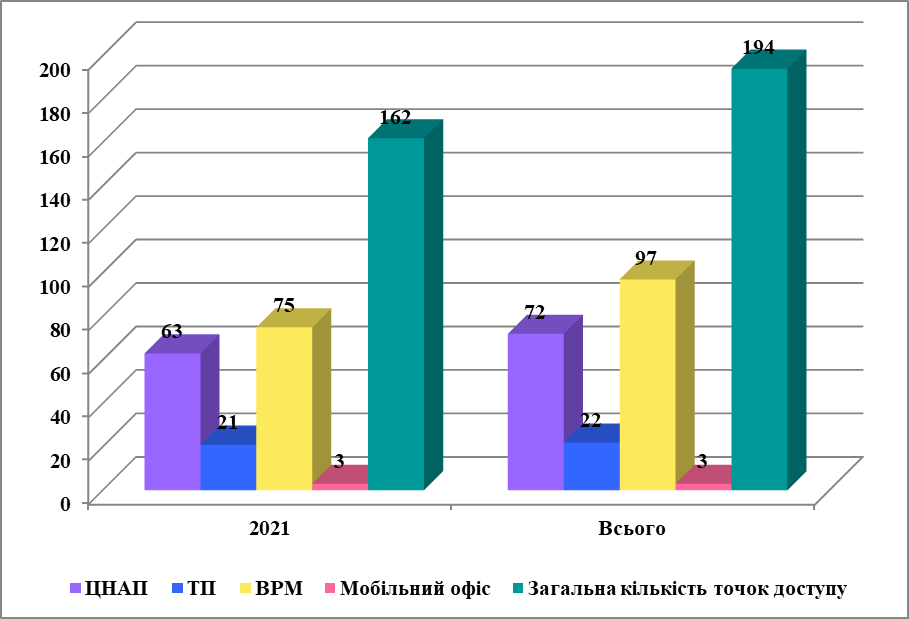 Таким чином, із 86 територіальних громад Дніпропетровської області Центри надання адміністративних послуг утворено в 70, що становить 81,4% (Мал. 2). Департамент цифрової трансформації, інформаційних технологій та електронного урядування облдержадміністрації в 2023 році у співпраці із органами місцевого самоврядування планує вжити необхідних заходів для відкриття нових 16 ЦНАП у громадах з населенням менше 10 тисяч мешканців (18,6%).Мал. 2   Створення нових ЦНАП у Дніпропетровській областіпротягом 2018 – 2022 років та плани на 2023 рікЗ початку війни ЦНАП Дніпропетровської області надано 781431 послугу, переважно  соціального характеру (допомоги, пільги, субсидії, реєстрація внутрішньо переміщених осіб тощо). З початку року загальна кількість наданих послуг через ЦНАП регіону становить 997036 послуг.З початку 2022 року було продовжено практику щодо забезпечення загальної координації діяльності окремих органів місцевого самоврядування регіону з включення комплексної послуги „єМалятко” до переліку адміністративних послуг, що надаються через ЦНАП, та отримання доступу адміністраторами центрів до Єдиного державного вебпорталу електронних послуг „Портал Дія” з метою надання інноваційного сервісу батькам новонароджених малюків за однією електронною заявою. Зазначена послуга успішно надавалась до початку запровадження воєнного стану на території України. За період з 01 січня по 23 лютого 2022 року через ЦНАП регіону надано 67 комплексних послуг „єМалятко”, а саме через ЦНАП: Кам᾿янської міської ради – 26 послуг; Дніпровської міської ради – 4 послуги; Томаківської селищної ради – 12 послуг; Межівської селищної ради – 4 послуги, Сурсько-Литовської сільської ради – 4 послуги; Нікопольської міської ради – 1 послуга; Мирівської сільської ради – 1 послуга; Червоногригорівської селищної ради – 5 послуг; Петропавлівської селищної ради – 10 послуг. У період з 24 лютого 2022 року по 01 вересня 2022 року комплексна послуга „єМалятко” тимчасово була недоступна у ЦНАП з міркувань безпеки. Отримати її можна було лише у відділах державної реєстрації актів цивільного стану. З 26 липня 2022 року поновив свою роботу Державний реєстр актів цивільного стану громадян.  З 
01 вересня 2022 року Міністерство цифрової трансформації України поновило доступ адміністраторам ЦНАП до особистих кабінетів на „Порталі Дія” для надання комплексної адміністративної послуги „єМалятко”. Того ж дня ЦНАП виконавчого комітету Сурсько-Литовської сільської ради зареєстрував першу таку послугу. На 31 грудня 2022 року за комплексною послугою „єМалятко” у ЦНАП регіону звернулося 286 родин. Послугу можна замовити у 61 ЦНАП регіону та їх 55 підрозділах. Найактивніше її замовляли у ЦНАП міст Кривий Ріг, Кам’янське,  Перещепине та сел Томаківка, Межове. Знаковим для області залишається проєкт „Мобільний офіс ЦНАП” або „Мобільне автоматизоване робоче місце адміністратора ЦНАП” (мобільний кейс) – сервіс, започаткований у 2017 році у ЦНАП м. Кам’янське.За допомогою 33 мобільних валіз, що є в наявності у 25 ЦНАП регіону (проти 5 таких мобільних валіз у 4 центрах – у 2017 році), вирішуються не тільки багаторічні проблеми людей, прикутих до ліжка, інших маломобільних груп населення, але й мешканців віддалених населених пунктів сільських територій. У 2022 році за допомогою таких мобільних валіз було надано 
823 послуги. Дніпропетровська область має 3 мобільних центри надання адміністративних послуг на колесах, які успішно працюють у Межівській територіальній громаді та в м. Кривий Ріг. Це спеціальне авто, повністю облаштоване для адміністраторів та відвідувачів, яке працює в форматі повноцінного ЦНАП та надає від 90 послуг у форматі „єдиного вікна” безпосередньо в селищах та селах. Працівники ЦНАП регулярно відвідують мешканців віддалених населених пунктів зазначених громад. Так, у 2022 році завдяки „ЦНАП на колесах” жителями віддалених населених пунктів,  у тому числі пенсіонерами та людьми з інвалідністю, отримано 1031 консультацію та 150 адміністративних  послуг.   Дніпропетровська область займає лідируючі позиції в Україні за кількістю центрів надання адміністративних послуг у містах і сільських територіях, що надають послуги з оформлення й видачі біометричних паспортних документів – 26 офісів. На сьогодні цей запитуваний серед населення сервіс запроваджений у 15 населених пунктах.  Усього в області  налічується 37 робочих станцій, з яких не підключеними до спеціалізованих каналів зв’язку є лише 5.  У період воєнного стану було зареєстровано в ЦНАП 8938 заяв (з початку року –  11651 заява) для отримання паспорта громадянина України та 23881 заява (з початку року – 28051 заява) для отримання паспорта громадянина України для виїзду за кордон. Усього через ЦНАП регіону надано 47826 паспортних послуг.Популярністю користується комплексна послуга „ID-14”. Вона передбачає оформлення паспорта громадянина України у вигляді ID-картки при досягненні особою 14-річного віку з одночасним присвоєнням їй реєстраційного номера облікової картки платника податків. За звітний період цією послугою скористались 2589 підлітків.На сьогодні громадяни України мають можливість передавати електронні копії зазначених документів або інформацію (відомості, дані), що міститься у цих документах, з використанням мобільного застосунку „Порталу Дія”, який є складовою Єдиного державного вебпорталу електронних послуг „Портал Дія” (далі – Портал Дія). Станом на 31 грудня 2022 року всі Центри надання адміністративних послуг, які утворені виконавчими комітетами міських, сільських, селищних рад Дніпропетровської області, підключені до шерингу             е-документів за сценарієм Дія.QR. На Дніпропетровщині  практично запроваджені послуги щодо державної реєстрації (перереєстрації) транспортних засобів та видачі (обміну) посвідчень водія у 10 ЦНАП регіону:  у містах Дніпро, Кам’янське і Кривий Ріг, Апостолівській,  Слобожанській, Марганецькій, Тернівській, Межівській, Томаківській, Миколаївській територіальних громадах. Також продовжено інтеграцію адміністративних послуг соціального характеру до ЦНАП органів місцевого самоврядування як одного з найбільш важливих і необхідних для громадян блоку базових послуг.Станом на 01 січня 2023 року адміністративні послуги у цій сфері надаються у 65 ЦНАП регіону, їх територіальними підрозділами та віддаленими робочими місцями адміністраторів. За звітний період ЦНАП Дніпропетровської області надано 415 098 послуг соціального характеру. Водночас окрім надання швидких та якісних послуг,  багато ЦНАП почали виконання нових функцій гуманітарного спрямування, стали Центрами турботи та підтримки. ЦНАП запрацювали також як пункти допомоги переселенцям, військовослужбовцям та територіальній обороні, персонал працював 24/7. Адміністратори приймали внутрішньо переміщених осіб, зустрічали людей, реєстрували, розселяли у сім’ях, годували переселенців, організовували видачу гуманітарної допомоги та надання домедичних послуг населенню, яке їх потребувало. До ЦНАП Дніпропетровської області за звітний період звернулося понад 256,6 тисячі переселенців. Переважна більшість отримувала довідки про взяття на облік внутрішньо переміщеної особи та подавала заяви для отримання допомоги на проживання. За цей період через ЦНАП видано 
152557  довідок та зареєстровано 105 381 заяву щодо надання допомоги на проживання внутрішньо переміщених осіб.З 25 квітня 2022 року адміністратори ЦНАП допомагають збирати інформацію про пошкоджене або знищене нерухоме  майно внаслідок бойових дій. Адміністраторами ЦНАП станом на 01 січня 2023 року зареєстровано 
1838 таких повідомлень. Також адміністратори надають консультації та допомагають громадянам самостійно подавати через мобільний застосунок „Дія” відповідні повідомлення. 29 грудня 2022 року всі ЦНАП регіону отримали доступ до Реєстру пошкодженого та знищеного майна. Відтепер у ЦНАП можуть подати відповідні повідомлення не тільки фізичні особи, а й юридичні особи. ЦНАП регіону розпочали прийом заяв щодо соціальної програми „Прихисток”, за допомогою якої громадяни отримають компенсацію витрат за тимчасове розміщення внутрішньо переміщених осіб, які перемістилися в період воєнного стану. За звітний період через ЦНАП регіону подано 
35946 таких заяв.На Дніпропетровщині 10 населених пунктів міста Дніпро, Кривий Ріг, Кам’янське, Нікополь, Павлоград, Покров, Апостолове, Зеленодольськ та селища Слобожанське й Обухівка запровадили адміністративні послуги у сфері державного архітектурно-будівельного контролю через власні ЦНАП.01 жовтня 2021 року набрав чинності пункт 174 Порядку ведення Єдиної державної електронної системи у сфері будівництва (ЄДЕССБ), затвердженого постановою Кабінету Міністрів України від 23 червня 2021 року № 681 „Деякі питання забезпечення функціонування Єдиної державної електронної системи у сфері будівництва” (із змінами), відповідно до якого через електронний кабінет адміністратора Центру надання адміністративних послуг здійснюється надання адміністративних послуг у сфері будівництва. На кінець 2022 року забезпечено підключення усіх ЦНАП регіону до ЄДЕССБ. Станом на 01 січня 2023 року через ЦНАП регіону отримано 3424 адміністративні послуги щодо виконання підготовчих та будівельних робіт і прийняття в експлуатацію закінчених будівництвом об’єктів.Відповідно до постанови Кабінету Міністрів України від 25 грудня 
2015 року № 1127 „Про державну реєстрацію речових прав на нерухоме майно та їх обтяжень” (із змінами), враховуючи розпорядження Кабінету Міністрів України від 16 травня 2014 року № 523-р „Деякі питання надання адміністративних послуг через центри надання адміністративних послуг” (із змінами), 58 Центрів надання адміністративних послуг (далі – ЦНАП) Дніпропетровської області підключені до програмного забезпечення „Реєстрація та обробка заяв” підсистеми „Реєстрація прав та обтяжень на нерухоме майно” Державного реєстру речових прав на нерухоме майно. З початку повномасштабного вторгнення російської федерації на територію України доступ державних реєстраторів та адміністраторів Центрів надання адміністративних послуг до Державного реєстру речових прав на нерухоме майно був заблокований. З квітня 2022 року розпочався процес відновлення доступу до відповідного Реєстру, який тривав до кінця поточного року. На цей час послугу з реєстрації речових прав на нерухоме майно можна отримати у 
99 точках надання адміністративних послуг області. Більшість ЦНАП регіону вже активно надають адміністративні послуги з питань реєстрації нерухомого майна. Протягом 2022 року державні реєстратори та адміністратори ЦНАП надали 49873 послуги, пов’язані з державною реєстрацією нерухомого майна.Крім того, в ЦНАП та їх філіях підключено 72 точки доступу до  Єдиного державного реєстру юридичних осіб, фізичних осіб-підприємців та громадських формувань.  За оперативними даними, у Дніпропетровській області протягом 2022 року через ЦНАП регіону прийнято 9408 заяв та запитів від громадян і суб’єктів господарювання на реєстрацію бізнесу та громадських формувань. Також ЦНАП м. Дніпра перший у регіоні підключений до Державного земельного кадастру. На цей час 38 адміністраторам ЦНАП вже поновлено доступ до Державного земельного кадастру, тож громадяни мають можливість отримати інформацію з відповідного Реєстру у формі витягу про земельну ділянку. Усього у ЦНАП з початку року сформовано 11934 витяги з Державного земельного кадастру, а послугами у сфері Державного земельного кадастру скористалося 38780 громадян.  Мал. 3   Інформація про послуги, надані ЦНАПДніпропетровської області у 2022 роціНа виконання постанови Кабінету Міністрів України від 11 серпня 
2021  року № 864 „Питання організації моніторингу якості надання адміністративних послуг” щодо моніторингу якості надання адміністративних послуг та передачі даних з електронних інформаційних систем центрів надання адміністративних послуг до системи моніторингу розроблено інтерфейс прикладного програмування (API) для прийому, передачі та опрацювання інформації від програмно-технічного комплексу облдержадміністрації „Регіональний віртуальний офіс електронних адміністративних послуг Дніпропетровської області” до Єдиного державного вебпорталу електронних послуг (Портал Дія). Станом на 28 грудня 2022 року до системи онлайн-моніторингу та оцінки якості послуг підключені всі центри надання адміністративних послуг, які утворені сільськими, селищними, міськими радами Дніпропетровської області (100%), що є найбільшим показником в Україні.На постійній основі здійснюються заходи щодо облаштування ЦНАП Дніпропетровщини необхідним обладнанням з метою покращення сервісного обслуговування громадян під час отримання ними адміністративних послуг. 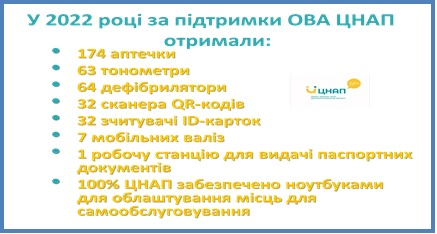 Відповідно до розпорядження Кабінету Міністрів України від 18 липня 2012 року № 514-р „Про затвердження плану заходів з впровадження Ініціативи „Партнерство „Відкритий Уряд” у частині впровадження технологій електронного урядування та розвитку електронної демократії, у Дніпропетровській області впроваджено єдиний програмно-технічний  комплекс „Регіональний віртуальний офіс електронних адміністративних послуг Дніпропетровської області” (далі – Віртуальний офіс).Віртуальний офіс є проєктом, що пропонує єдину точку доступу для громадян та суб’єктів господарювання до адміністративних послуг, що надаються на території Дніпропетровської області.Зараз у системі налічується: 72 ЦНАП від 70 територіальних громад області;563 суб’єкти надання адміністративних послуг;521 адміністратор ЦНАП.Варто зазначити, що вищезазначену базу наповнюють не лише ЦНАП області, а й 133 органи реєстрації, утворені при сільських, селищних, міських радах, які працюють поза межами ЦНАП. У звітному році традиційно достатня увага приділялася навчальному компоненту в системі розвитку ЦНАП. І надалі успішно продовжено практику щодо проведення тематичних інформаційно-консультаційних і навчальних заходів для керівників єдиної мережі ЦНАП Дніпропетровської області в форматі Zoom-конференцій із залученням представників проєктів міжнародної технічної підтримки.З початку 2022 року вся інформація про роботу ЦНАП в обов’язковому порядку висвітлювалася у регіональних та місцевих засобах масової інформації. Зайнятість населення та ринок праціЧисельність осіб, які мають статус безробітного, станом на 
01 січня 2023 року становила 14,4 тис. осіб (на 01 січня 2022 року – 
23,3 тис. осіб), з них допомогу по безробіттю отримують 8,1 тис. осіб. Послугами служби зайнятості скористались 107,3 тис. громадян, з яких статус безробітного мали 80,5 тис. осіб, допомогу по безробіттю отримували 69,6 тис. осіб. Протягом 2022 року:охоплено професійним навчанням, перепідготовкою та підвищенням кваліфікації за направленням державної служби зайнятості 5,2 тис. осіб;у громадських та тимчасових роботах брали участь майже 3,0 тис. осіб, з них безпосередньо на громадських роботах працювало 1,1 тис. осіб;за сприянням служби зайнятості отримали роботу 34,5 тис. осіб, з них працевлаштовано безробітних майже 30,3 тис. осіб;видано 24 ваучери особам віком старше 45 років, які виявили бажання проходити перенавчання або підвищувати кваліфікацію за обраними спеціальностями чи професіями. Особлива увага приділялась соціально незахищеним категоріям громадян, зокрема молоді та особам з інвалідністю. Протягом 2022 року перебувало на обліку 4,9 тис. безробітних, що мають додаткові гарантії у сприянні працевлаштуванню, з них працевлаштовано 972 особи. На нові робочі місця з компенсацією роботодавцяю єдиного соціального внеску на загальнообов’язкове державне соціальне страхування в 2022 році працевлаштовані 188 безробітних.Згідно з реалізацією Порядку надання роботодавцю компенсації витрат на оплату праці за працевлаштування внутрішньо переміщених осіб внаслідок проведення бойових дій під час воєнного стану в Україні, затвердженого постановою Кабінету Міністрів України від 20 березня 2022 року № 331 (із змінами), в області компенсацію отримали 564 роботодавці за працевлаштування 2450 внутрішньо переміщених осіб.Доходи населення та заробітна платаСередньомісячна заробітна плата в області у січні 2022 року дорівнювала 14479,0 грн.Кількість та заробітна плата штатних працівників за видами економічної діяльності у січні 2022 рокуПенсійне забезпечення та соціальне страхуванняСередній розмір пенсій станом на 01 січня 2023 року становив 
5126,43 грн, що на 14,8% більше ніж у відповідний період минулого року.Надходження власних коштів до Головного управління  Пенсійного фонду України в Дніпропетровській області протягом 2022 року зменшились на 31,7% до аналогічного періоду 2021 року і становили 1 250 831,6 тис. грн.Протягом 2022 року вдалося погасити заборгованість до Головного управління  Пенсійного фонду України в Дніпропетровській області на 2,7% (на 1 230,5 тис. грн), борг економічно активних платників зменшився на 38,1% 
(на 5 687,6 тис. грн).Соціальний захист населенняЗ метою надання якісних і доступних соціальних послуг громадянам у 
2022 році:надано матеріальну допомогу 2134 малозабезпеченим особам на загальну суму 4,2 млн грн, що дало змогу підтримати громадян, які опинилися у скрутному становищі;забезпечено санаторно-курортними путівками 1023 громадян пільгових категорій;здійснено виплату компенсацій на загальну суму 51,8 млн грн постраждалим унаслідок Чорнобильської катастрофи та пільговим категоріям громадян;надано своєчасну виплату обласної стипендії 56 громадянам, яким виповнилося 100 і більше років.На забезпечення безкоштовними ліками та зубопротезуванням за програмою „Пільгове медичне обслуговування осіб, які постраждали внаслідок Чорнобильської катастрофи” профінансовано 3,3 млн грн, послуги отримала 1791 особа.На Дніпропетровщині налагоджено взаємодію всіх державних структур з надання підтримки сім’ям, які перемістилися з територій, де ведуться бойові дії або які є тимчасово окуповані.На облік узято 287816 осіб, які одержали довідку встановленого зразка відповідно до постанови Кабінету Міністрів України від 01 жовтня 2014 року № 509 „Про облік внутрішньо переміщених осіб” (із змінами), з них особи працездатного віку – 194706, пенсіонери – 67048, особи з інвалідністю – 17361, діти – 85893.Оскільки із загальної кількості переселенців майже половина  це сім’ї з дітьми, особи з інвалідністю та пенсіонери, то, передусім, в області врегульовані механізми щодо призначення державних пенсій і допомоги соціально вразливим категоріям населення за місцем їх фактичного проживання.З метою надання соціальної підтримки внутрішньо переміщеним особам усіма місцевими органами соціального захисту населення забезпечена безперебійна виплата призначених державних соціальних допомог, переведення виплат за місцем фактичного проживання з витребуванням особової справи 
(у тому числі в електронному форматі), а також сприяння у вирішенні питань, пов’язаних з новими призначеннями різних видів державних соціальних виплат.Дніпропетровська область протягом року відправила 1,7 мільйона продуктових наборів до Донецької, Чернігівської, Луганської, Запорізької, Харківської, Київської, Миколаївської областей (людям, якi найбільше постраждали вiд росiйської агресiї).В області розгорнуті та працюють понад 360 Пунктів незламності. Вони є в усіх районах області: містах, селах та селищах, укомплектовані генераторами, обігрівачами, запасом води, аптечками. Ще більш ніж 70 пунктів готові до розгортання.Розвиток житлово-комунального господарстваНа сьогодні в області рівень оснащеності житлових будинків засобами обліку теплової енергії становить понад 92%. За рахунок місцевих бюджетів та коштів підприємств у 2022 році передбачалося продовження робіт з оснащення багатоквартирних будинків засобами обліку теплової енергії. Зазначений напрямок роботи буде одним з пріоритетних у рамках підготовки до початку наступного опалювального сезону.У рамках підготовки області до опалювального сезону 2022/2023 років облдержадміністрацією затверджений персональний координаційний обласний штаб. До опалювального сезону підготовлено 1039 котелень, 11 224 житлові будинки, 795 садочків, 834 школи, 169 лікарень. У поточному році роботи з підключення населених пунктів до централізованого водопостачання не виконувалися.На сьогодні в області створено 3925 об’єднань співвласників багатоквартирних будинків, що становить 20% від загальної кількості житлових будинків (19525 будинків), у тому числі 93 – за 2022 рік. На лісокультурних площах минулої осені було висаджено майже 1,4 млн саджанців деревних порід і створено ще 165 гектарів нових лісів (навесні заліснили 180 га землі). Загалом у 2022 році висадили 2,5 млн саджанців дерев.Розвиток інфраструктури регіону, благоустрій територійУ зв’язку із введенням воєнного стану в Україні внаслідок агресії російської федерації, відповідно до указу Президента України від 24 лютого 2022 року № 64/2022 „Про введення воєнного стану в Україні”, затвердженого Законом України „Про затвердження Указу Президента України „Про введення воєнного стану в Україні”, № 68/2022 „Про утворення військових адміністрацій”, керуючись Порядком виконання повноважень Державною казначейською службою в особливому режимі в умовах воєнного стану, затвердженим постановою Кабінету Міністрів України від 09 червня 2021 року № 590 (із змінами), аварійні, відновні роботи та експлуатаційне утримання автомобільних доріг загального користування місцевого значення, вулиць і доріг комунальної власності у населених пунктах виконуються відповідно до переліків, затверджених обласними військовими адміністраціями на період дії воєнного стану з урахуванням пропозицій Міноборони, Державної служби України з надзвичаайних ситуацій, Держприкордонслужби та сільських, селищних, міських голів.Пріоритетним напрямом у 2022 році була підтримка експлуатаційного стану доріг області на якісному рівні, забезпечення безпечних умов руху автотранспорту автомобільними дорогами загального користування місцевого значення. В області проведені аварійно-відновні роботи на автомобільних дорогах загального користування місцевого значення в рамках експлуатаційного утримання на  49 автодорогах. Загальна площа відновленого асфальтобетонного дорожнього покриття – 1412,273 тис. кв. м.За січень – вересень 2022 року реконструйовано 4,8 км водогонів у Новомосковському районі Дніпропетровської області.Транспорт, транспортна інфраструктура, зв’язок та електронне урядуванняЗа статистичними даними, загальні обсяги пасажирських перевезень усіма видами транспорту у січні 2022 року становили 13,3 млн пасажирів, у тому числі автомобільним – 4,39 млн пасажирів та міським електричним транспортом – 8,4 млн. пасажирів.  Загальний обсяг перевезень пасажирів на 1,2% менше показника січня 2021 року. Перевезення пасажирів у січні 2022 року здійснювались в умовах карантинних обмежень щодо кількості місць для сидіння в салоні рухомого складу відповідно до постанови Кабінету Міністрів України від 09 грудня 
2020 року № 1236 „Про встановлення карантину та запровадження обмежувальних протиепідемічних заходів з метою запобігання поширенню на території України гострої респіраторної хвороби COVID-19, спричиненої коронавірусом SARS-CoV-2” (із змінами).Також підприємствами транспорту Дніпропетровської області у січні 
2022 року перевезено 9,5 млн тонн вантажів, що на 8,5% більше ніж у першому місяці попереднього року. У зв’язку із введенням військового стану на території України внаслідок збройної агресії російської федерації проти України з лютого 2022 року відсутні статистичні дані щодо пасажирських та вантажних перевезень.В умовах воєнного стану, крім забезпечення евакуаційних рейсів та перевезення вантажів гуманітарної допомоги, в області було забезпечено стабільну роботу пасажирського громадського транспорту  міського, приміського та міжміського сполучення та вантажні перевезення автомобільним та залізничним транспортом. За оперативними даними регіональної філії „Придніпровська залізниця” Акціонерного товариства „Укрзалізниця”, за 2022 рік відправлено 
6927,8 тис. пасажирів, з них  приміським сполученням 52231,8  тис. осіб та  48474,3 тис. тонн вантажів.Пасажирообіг регіональної філії „Придніпровська залізниця” Акціонерного товариства „Укрзалізниця” за 2022 рік становив 792,9 млн пас/км, у тому числі  приміським сполученням 192,2 млн пас/км.Для забезпечення безпеки руху поїздів протягом року регіональною філією „Придніпровська залізниця” Акціонерного товариства „Укрзалізниця” були виконані заходи, передбачені Програмою соціально-економічного та культурного розвитку Дніпропетровської області на 2022 рік:проведено реконструкції та капітальний ремонт залізничної інфраструктури: 11,5 км колій, 4 комплекти стрілочних переводів, замінено 
25 опорних конструкцій контактної мережі;виконано технічне переоснащення пожежної сигналізації  тягової підстанції та району контактної мережі Мінеральна, тягової підстанції Зайцеве (вартість 347 тис. грн без ПДВ);замінено 114 од. стрілочних електроприводів;замінено 4 переїзних шлагбауми на 2-х переїздах (переїзд 970 км +570 м перегону Варварівка – Самійлівка (2од.); станція Кам’янське переїзд 
стр.  № 5 + 26 м (2 од.)  та замінено 23 переїзні світлофорні головки.У рамках Плану заходів з реформування залізничного транспорту, затвердженого розпорядженням Кабінету Міністрів України від 27 грудня 
2019  року № 1411, опрацьовується запровадження експериментального проєкту з модернізації регіональних пасажирських послуг, зокрема запровадження контрактів на суспільно-важливі послуги з перевезення пасажирів у Дніпропетровській та Запорізькій областях у рамках технічної допомоги Європейського інвестиційного банку.Здійснювалась координація та організація роботи щодо впровадження нового інфраструктурного проєкту системи приміського залізничного сполучення „Citi-Express”, анонсованого Президентом України Володимиром Зеленським під час форуму „Україна 30.Інфраструктура”. Маршрутна мережа області складається з 629 внутрішньообласних маршрутів, у тому числі 287 міських, 170 приміських та 172 міжміських автобусних маршрутів загального користування, які не виходять за межі Дніпропетровської області. Станом на січень 2022 року кількість автобусів, які були задіяні у перевезеннях, становила 2824 одиниці.  У зв’язку із обмеженнями в перевезеннях, пов’язаними із воєнним станом (введення комендантської години, різке зростання вартості та порушення логістики постачання паливо-мастильних матеріалів та запасних частин, робота підприємств транспорту в умовах аварійних та стабілізаційних відключень електроенергії, руйнування транспорту та транспортної інфраструктури внаслідок ракетних ударів), кількість маршрутів та транспортних засобів зменшилась.При цьому  на міських маршрутах в області працює 2123 одиниці транспорту, сполучення населених пунктів Дніпровського, Новомосковського, Криворізького, Кам’янського, Нікопольського,  Павлоградського та Синельниківського районів забезпечується 292 автобусними маршрутами приміського та міжміського сполучення, в області працюють 28 автобусних станцій з 29, які працювали до 24 лютого 2022 року.Також пасажирськими перевізниками відновлені і стабільно працюють міжобласні маршрути. З Дніпра можна дістатися в міста Київ, Бориспіль, Пирятин, Полтава, Лубни, Ніжин, Харків, Красноград, Слов’янськ, Краматорськ, Костянтинівка, Курахове,  Селідово, Добропілля, Покровськ, Запоріжжя, Одеса, Миколаїв, Новий Буг, Баштанка, Казанка, Херсон, Олександрія, Кременчук, Черкаси, Канів, Кропивницький, Умань, Вінниця, Хмельницький, Чернівці, Тернопіль, Львів, Ромни, Сміла, Гадяч, Кам’янець-Подільський, Опішня, Зіньков, Миргород, Карлівка, Хорол, Стрій, Мукачево, Ужгород, Суми, Тростянець, Охтирка, Ковель. З центрального автовокзалу міста Дніпро здійснюються автобусні  перевезення  міжнародного сполучення у міста Молдови, Польщі, Чехії, Германії, Бельгії, Болгарії, Австрії, Угорщини, Румунії, Словаччини, Туреччини. Протягом 2022 року конкурси з перевезення пасажирів на міжміських та приміських автобусних маршрутах загального користування, що не виходять за межі території Дніпропетровської області (внутрішньообласні маршрути), не проводились.  На сьогодні Порядком проведення конкурсу з перевезення  пасажирів на автобусному маршруті загального користування, затвердженим постановою Кабінету Міністрів України від 03 грудня 2008 року №1081 (із змінами), встановлено, що договір про організацію перевезення пасажирів на автобусних маршрутах загального користування у міському, приміському та міжміському сполученні, строк дії якого закінчується у період дії воєнного стану в Україні, вважається таким, дію якого подовжено на період дії воєнного стану в Україні і протягом одного року з дня його припинення чи скасування. З метою підвищення якості послуг пасажирських перевезень на приміських та міжміських автобусних маршрутах загального користування, які не виходять за межі Дніпропетровської області у 2022 році:робочою групою, створеною розпорядженням голови облдержадміністрації від 25 квітня 2014 року № Р-242/0/3-14 „Про створення робочої групи з проведення контролю за дотриманням законодавства у сфері автомобільного транспорту та безпеки дорожнього руху” (із змінами), здійснювався контроль за дотриманням законодавства у сфері автомобільного транспорту, якістю перевезень та безпеки дорожнього руху на маршрутах відповідно до затверджених планів-графіків;робочою групою з питань функціонування ринку пасажирських автомобільних перевезень у Дніпропетровській області, створеною розпорядженням голови облдержадміністрації від 14 травня 2020 року 
№ Р-303/0/3-20 „Про утворення робочої групи з питань функціонування ринку пасажирських автомобільних перевезень у Дніпропетровській області” 
(із змінами), проводились перевірки щодо виявлення нелегальних пасажирських перевізників у Дніпропетровській області;керівниками підприємств пасажирського автомобільного транспорту забезпечено проведення інструктажів з водійським складом щодо необхідності дотримання Правил надання послуг пасажирського автомобільного транспорту, зокрема в частині перевезення осіб, які мають право на пільговий проїзд та надання якісних послуг.З початком повномасштабної військової агресії російської федерації вжито необхідних заходів щодо захисту та забезпечення безперебійного функціонування інформаційно-комунікаційних систем, організації роботи працівників, підвищення рівня доступності надання послуг.Основні зусилля в умовах воєнного стану були спрямовані на підтримання сталого функціонування та посилення захисту електронного комунікаційного центру області для забезпечення роботи обласної військової адміністрації, її структурних підрозділів, обласної ради, районних військових адміністрацій та відповідних органів місцевого самоврядування.10 листопада організовано та проведено регіональний ІТ-форум у рамках Digital Regions Week за ініціативи Міністерства цифрової трансформації України та за підтримки швейцарсько-української Програми EGAP Фонду Східна Європа.Під час форуму обговорили основні виклики сьогодення, зокрема цифровізацію в умовах війни та спричиненої ворогом енергетичної кризи. Були присутні представники громад, ІТ-бізнесу, міжнародні організації-партнери.В умовах війни цифровізація особливо необхідна для забезпечення роботи інфраструктури, безперебійного доступу до освіти та навчання, а також для надання медичних послуг, покращення кібербезпеки та підтримки економічного фронту країни.На сьогодні, незважаючи на обставини, громади продовжують розвиватись у цифровому напрямку, впроваджують нові технології, розширюють перелік електронних послуг. Під час форуму Мінцифри презентувало Індекс цифрової трансформації, в якому більше ста показників аналізують діджитал-розвиток громади. Також під час форуму в рамках Програми EGAP передано мобільні валізки Васильківському та Новопокровському центрам надання адмінпослуг.  Спільно з Програмою EGAP у грудні 2022 року розпочато пілотне тренінгове навчання для представників Межівської та Підгороднянської громад за темою: „Розвиток використання автоматизованої системи управління документами  „ДОК ПРОФ 3” при роботі з електронними документами.Навчальна програма складається із 6 модулів відповідно до ролі кожного учасника тренінгу в системі електронного документообігу.Забезпечено проведення щорічної інвентаризації інформаційних та програмно-технічних ресурсів, телефонного зв’язку в усіх структурних підрозділах облдержадміністрації, райдержадміністраціях, територіальних громадах з урахуванням вимог нормативно-правових актів стосовно використання комп’ютерних програм, програмного забезпечення без виділення коштів обласного бюджету. Відповідні звітні матеріали надані у визначені терміни до Міністерства розвитку економіки, торгівлі та сільського господарства України. Проведено аналіз результатів щорічної інвентаризації інформаційних та програмно-технічних ресурсів, телефонного зв’язку, які враховано при плануванні закупівлі засобів інформатизації та відповідного програмного забезпечення. Зазначену інформацію направлено до Міністерства економічного розвитку України.Спільно з райдержадміністраціями та територіальними громадами постійно проводиться методична та консультаційна підтримка щодо розроблення, доопрацювання та виконання місцевих програм інформатизації. За інформацією, яку надано територіальними громадами області, станом на 01 січня 2023 року затверджено 51 місцеву програму інформатизації. У всіх адміністративно-територіальних одиницях області 
(7 райдержадміністраціях та 86 територіальних громадах) визначено заступників голів з питань цифрового розвитку, а також визначено відповідальних осіб з питань інформатизації та захисту інформації. Для виконання своїх обов’язків відповідальними особами використовуються інструкції щодо ведення офіційних вебсайтів органів місцевого самоврядування області для відповідальних працівників (модераторів), рекомендації щодо розробки та реалізації місцевих програм інформатизації для райдержадміністрацій та територіальних громад області, правила реєстрації доменних імен у доменній зоні DP.GOV.UA.Проведено заходи щодо сприяння навчанню на державному порталі „ДІЯ. Цифрова освіта” працівників освітніх закладів та медичних установ шляхом проведення навчання, тестування та отримання сертифікатів через портал „ДІЯ.Цифрова освіта”. Також проведено заходи щодо популяризації серед вчителів, школярів, студентів та медичних працівників проходження курсу „Цифрограм 2.0 для громадян”, у тому числі шляхом розміщення на офіційних сайтах та сторінках у соціальних мережах активного посилання на платформу „ДІЯ.Цифрова освіта”. Починаючи з 2006 року, в області запроваджено систему електронного документообігу на принципово новому рівні, що базується на використанні технології штрих-кодування, можливостей спеціального комп’ютерного обладнання, електронного цифрового підпису на базі програмного забезпечення „Автоматизована система управління документами „ДОК ПРОФ 3” (далі – СЕДО). До СЕДО підключено Дніпропетровську облдержадміністрацію та її структурні підрозділи, обласну раду, райдержадміністрації, райради, територіальні громади.У 2016 році СЕДО Дніпропетровської облдержадміністрації підключено до системи електронної взаємодії органів виконавчої влади (далі – СЕВ ОВВ). У 2022 році продовжено роботу з розвитку СЕДО в органах виконавчої влади та місцевого самоврядування Дніпропетровської області. Станом на 01 січня 2023 року комплексна технологічна інфраструктура СЕДО включає 1079 місць користувачів (облдержадміністрація та її структурні підрозділи, обласна рада, райдержадміністрації та райради, 57 територіальних громад). База електронних документів облдержадміністрації налічує 3309755 документів, 3636606 образів; база обласної ради – 243951 документ і 
233765 образів.До СЕВ ОВВ підключено всі структурні підрозділи облдержадміністрації, всі райдержадміністрації, а також у 2022 році завершено процес підключення територіальних громад (86). Продовжується реалізація проєкту впровадження типового програмного комплексу „Система реєстрів управління територіальною громадою” на базі програмного забезпечення „Автоматизована система управління документами „ДОК ПРОФ 3” в ТГ області. Чисельність користувачів у „Система реєстрів управління територіальною громадою” – 156 осіб. Усього до регіональних електронних сервісів Електронного комунального центру (далі – ЕКЦ) області підключено 82 територіальні громади.Спільно з Комунальним підприємством „ГІКНВЦ” ДОР” продовжується впровадження типового рішення автоматизованого мобільного робочого місця адміністратора ЦНАП у громадах області. Мобільне автоматизоване робоче місце працівника ЦНАП застосовується як для обслуговування осіб з обмеженими фізичними можливостями та людей, які через стан здоров’я обмежені у пересуванні, за місцем їх безпосереднього перебування з використанням спеціального кейсу, укомплектованим портативною технікою для прийому заяв у режимі оn-line (далі – мобільне АРМ), так і для віддалених населених пунктів.За допомогою мобільного АРМ надається весь спектр адміністративних послуг центрального офісу Центру, за винятком послуг з оформлення й видачі біометричних паспортних документів, оскільки для їх надання використовується спеціалізоване окреме стаціонарне обладнання, специфікація якого визначається Державною міграційною службою України.Відповідно до постанов Кабінету Міністрів України від 21 жовтня 
2015 року № 835 „Про затвердження Положення про набори даних, які підлягають оприлюдненню у формі відкритих даних” (із змінами) та від 
30 листопада 2016 року № 867 „Деякі питання оприлюднення публічної інформації у формі відкритих даних” (із змінами) видано розпорядження голови облдержадміністрації від 21 червня 2019 року № Р-352/0/3-19 „Про організацію роботи з питань оприлюднення та оновлення відкритих даних, розпорядником яких є Дніпропетровська обласна державна адміністрація”, яким зокрема:визначено 18 наборів даних, які підлягають оприлюдненню у формі відкритих даних, розпорядником яких є Дніпропетровська обласна державна адміністрація, та визначені структурні підрозділи облдержадміністрації, які відповідають за публікацію цих даних;структурними підрозділами облдержадміністрації призначені відповідальні особи за оприлюднення відкритих даних на вебсайті облдержадміністрації та Єдиному державному вебпорталі відкритих даних;забезпечено завантаження наборів даних у формі відкритих даних на Єдиний державний вебпортал відкритих даних та подальше їх оновлення у порядку, визначеному чинним законодавством.Направлено структурним підрозділам облдержадміністрації, відповідальним за оприлюднення інформації у формі відкритих даних інструкцію та рекомендації щодо роботи з Єдиним державним вебпорталом відкритих даних, а також постійно проводяться консультування та навчання щодо публікації інформації в форматі відкритих даних.Забезпечено функціонування регіональної платформи порталів територіальних громад (далі – Платформа), яку розроблено та запроваджено відповідно до дизайн-коду за підтримки програми EGAP.Постійно проводиться робота з удосконалення функціонування порталів територіальних громад та здійснюється підтримка в актуальному стані інформації на ньому відповідними розпорядниками інформації. Необхідно зазначити, що це абсолютно самодостатній конструктор сайтів, що створений з урахуванням потреб саме цієї цільової аудиторії.Платформа максимально адаптована до реальних умов, в яких може бути громада. І головне, щоб підтримувати такий сайт та наповнювати його, представникам територіальних громад не потрібні спеціальні навички.Платформа проста і комфортна у використанні. Візуально вона продовжує підхід до дизайну державних ресурсів і сервісів, що вже випробуваний в рамках оновленого порталу Уряду України. Платформа дозволяє запровадити єдині принципи структурування та подання інформації, шаблони взаємодії та єдиний графічний стиль сайтів територіальних громад області.Кожна громада може повноцінно і системно інформувати свою громаду, інвесторів, бізнес, мандрівників, гостей територій про важливе для них, анонсувати події і залучати громадян до активності, публікувати фотоальбоми, відео і документи.Сайти Платформи відповідають найсучаснішим стандартам якості, доступні з різних пристроїв із використанням різних операційних систем. Додаткові електронні (онлайн) сервіси, що створені з використанням затвердженої дизайн-системи, призначені для значного спрощення взаємодії з керівництвом громади і іншим потребам громадян.Наразі на базі Платформи створено 97 сайтів з урахуванням вимог до дизайн-коду: 94 – для органів місцевого самоврядування області (з них 3 сайти створено за 2022 рік) і три сайти структурних підрозділів Дніпропетровської облдержадміністрації. Забезпечено дотримання вимог чинного законодавства з питань оприлюднення інформації про діяльність органів влади. Всього запроваджено нові сучасні офіційні сайти для 72 територіальних громад.Усі ці сайти розміщені на захищеному технічному майданчику ЕКЦ області, який відповідає усім вимогам діючого законодавства у сфері захисту інформації.Продовжено реалізацію спільного швейцарсько-українського проєкту „Електронне урядування задля підзвітності влади та участі громади” (далі – програма EGAP). Проєкт фінансується Швейцарською Конфедерацією. Протягом останніх 4 років команда Дніпропетровщини разом із партнерами працювала над розвитком електронного урядування та електронної демократії у Дніпропетровській області, зокрема переведення адміністративних послуг в електронну форму.Дніпропетровська область четвертий рік поспіль є учасником другої фази програми EGAP, яка реалізується в 2019 – 2023 роках. Загальний бюджет становить 5 млн 367 тис. швейцарських франків. У рамках Програми проводитиметься навчання представників органів влади усіх рівнів та представників громадськості з використання інструментів електронного урядування. Цільовими регіонами другої фази програми є Вінницька, Волинська, Дніпропетровська, Луганська та Одеська області.Метою другої фази є впровадження інноваційних технологій задля покращення взаємодії між громадянами та органами влади, а також підвищення якості надання публічних послуг. На національному рівні програма співпрацює з Міністерством цифрової трансформації України в рамках впровадження та популяризації електронних послуг, створення комплексної системи навчання цифровим навичкам, впровадження інструментів е-демократії.Друга фаза складається з двох компонентів – Електронні послуги та Електронна демократія і ставить за ціль допомагати державним та місцевим органам влади надавати публічні послуги більш ефективно і прозоро завдяки розширеним можливостям та новим інструментам електронного урядування, розробленим в інклюзивний спосіб.У рамках реалізації другої фази Програми EGAP на обласному та місцевому рівнях продовжуватиметься діяльність, спрямована на системний розвиток електронного урядування та електронної демократії, зокрема запровадження та популяризація найбільш ефективних інструментів, онлайн-платформ, геоінформаційних систем, оптимізація внутрішніх бізнес-процесів, навчання спеціалістів, просвітницькі кампанії для населення, підтримка оптимізації роботи Центрів надання адміністративних послуг.У вересні 2021 року громади області стали пілотними у проєкті програми EGAP, що спрямований на використання новітніх інформаційно-комунікаційних технологій, які допомагають вдосконалити якість урядування, покращують взаємодію влади та громадян і сприяють розвитку громад в Україні:Васильківська селищна територіальна громада;Зеленодольська міська територіальна громада;Межівська територіальна громада; Новомосковська міська рада;Новопокровська територіальна громада;Підгороднянська міська рада;Солонянська селищна територіальна громада.Спільно з програмою EGAP продовжується робота щодо запровадження проєктів е-демократії в територіальних громадах області, таких сервісів:                      Е-петиція, Е-звернення, Е-консультація та бюджет участі. Спільно з Програмою EGAP у грудні 2022 року розпочато пілотне тренінгове навчання для представників Межівської та Підгороднянської громад за темою: „Розвиток використання автоматизованої системи управління документами „ДОК ПРОФ 3” при роботі з електронними документами”.Навчальна програма складається із 6 модулів відповідно до ролі кожного учасника тренінгу в системі електронного документообігу.Продовжується робота з підключення закладів соціальної інфраструктури (закладів освіти, бібліотек, медичних закладів, ЦНАП) до широкосмугового інтернету з використанням волоконно-оптичних технологій у рамках бюджетної програми „Субвенція з державного бюджету місцевим бюджетам на реалізацію заходів, спрямованих на підвищення доступності широкосмугового доступу до Інтернету в сільській місцевості” (далі – Інтернет-субвенція або Субвенція), яка була виділена у 2021 році.Відповідно до розпорядження голови облдержадміністрації від 04 лютого 2022 року № Р-70/0/3-22 „Про програму соціально-економічного та культурного розвитку Дніпропетровської області на 2022 рік” здійснюється щоквартальний моніторинг підключення соціальних об’єктів, що повинні бути забезпечені фіксованим широкосмуговим доступом до Інтернету із швидкістю не менше 100 Мбіт/с.Така субвенція дозволяє операторам побудувати свої мережі з частковим використанням державного фінансування. Після закупівлі мережі стають власністю оператора, отже, буде змога підключати нових абонентів до мережі, побудованої з використанням коштів державного бюджету. Проводиться постійна комунікація з провідними компаніями-провайдерами (операторами) щодо розвитку широкосмугового доступу до мережі „Інтернет” на території регіону. Станом на 01 січня 2023 року в рамках Інтернет-субвенції до фіксованого широкосмугового доступу до Інтернету підключено 80 населених пунктів області (понад 25 тис. осіб), які раніше не мали такого доступу, та 
196 соціальних закладів.Незважаючи на умови правового режиму воєнного стану, протягом                 2022 року в 11 територіальних громадах до широкосмугового доступу до мережі „Інтернет” підключено понад 30 населених пунктів, в яких підключено 
57 закладів соціальної інфраструктури. Довжина прокладених оптичних 
мереж – 172 км.Також в умовах правового режиму воєнного стану забезпечено оперативну комунікацію з провідними компаніями-провайдерами (операторами) щодо координації питань надання електронних комунікаційних послуг, у тому числі під час відсутності електроживлення.Протягом 2022 року в рамках забезпечення підтримки безперебійного функціонування СІАЗ здійснено комплекс наступних заходів.Забезпечено підтримку: безперебійного функціонування захищеного телекомунікаційного центру області та загальнодоступних регіональних електронних сервісів та систем;єдиної регіональної інформаційно-телекомунікаційної корпоративної мережі місцевих органів державної виконавчої влади та органів місцевого самоврядування (близько 2000 користувачів);інтегрованої платформи Інтернет-порталів органів виконавчої влади та місцевого самоврядування у складі:офіційний вебсайт Дніпропетровської облдержадміністрації (adm.dp.gov.ua);вебпортали структурних підрозділів облдержадміністрації, територіальних громад, райдержадміністрацій, райрад;вебпортал „Регіональний віртуальний офіс з надання електронних адміністративних послуг Дніпропетровської області” (e-services.dp.gov.ua);вебпортал Дніпропетровського регіонального Контакт-центру голови Дніпропетровської облдержадміністрації та електронних звернень громадян облдержадміністрації (e-contact.dp.gov.ua) та інші;СЕДО в апараті облдержадміністрації, її структурних підрозділах, обласної ради, райдержадміністраціях та органах місцевого самоврядування області на базі програмного комплексу „Автоматизована система управління документами „ДОК ПРОФ 3” (1079 місць користувачів, 91 база даних, 
1439 картотек та довідників системи), актуалізація даних абонентів 
(8 455 внесених змін), консультації у телефонному режимі (720 викликів);програмного комплексу „Система реєстрів управління територіальною громадою” на базі програмного забезпечення „Автоматизована система управління документами „ДОК ПРОФ 3”, який встановлено в органах місцевого самоврядування області;системи IP та цифрової телефонії органів виконавчої влади та місцевого самоврядування на базі корпоративної та локальних мереж СІАЗ, відомчої АТС NORTEL CS-1000 (421 абонент, 6 PRI-потоків), у тому числі введення та виведення абонентів, перенесення місць розташування абонентів;програмно-апаратного комплексу „Дніпропетровський регіональний Контакт-центр голови Дніпропетровської облдержадміністрації” (20 робочих місць), у тому числі окремої телефонної лінії 0-800500474 щодо протидії поширенню коронавірусу Covid-19;автоматизованої системи правового забезпечення „Ліга-Закон” (15 ліцензій);медичної електронної системи  „E-Health” Світового Банку;системи антивірусного захисту користувачів корпоративної мережі та системи електронної пошти;мережі Wi-Fi (просп. О. Поля, 1 та просп. О. Поля, 2 – 65 точок).Для 76 територіальних громад області створено офіційні поштові скриньки в доменній зоні dp.gov.ua та забезпечено їх технічну підтримку. Поточне обслуговування користувачів доменної структури СІАЗ (294 користувачі).Продовжено розвиток єдиної регіональної інформаційно-телекомунікаційної мережі органів державної влади та місцевого самоврядування Дніпропетровської області: протягом 2022 року забезпечено упровадження технологій швидкісної передачі даних з використанням каналів зв’язку високої пропускної спроможності між телекомунікаційним центром області та районними і сільськими установами органів виконавчої влади та органів місцевого самоврядування.Розвиток інформаційного просторуПротягом січня – вересня 2022 року з дотриманням вимог Указу Президента України від 24 лютого 2022 року № 64/2022 „Про введення воєнного стану в Україні”, затвердженого Законом України „Про затвердження Указу Президента України „Про введення воєнного стану в Україні”, № 68/2022 „Про утворення військових адміністрацій” проводилися наради, робочі зустрічі, пресконференції, брифінги, урочисті заходи за участю керівників місцевих органів виконавчої влади, органів місцевого самоврядування, їх структурних підрозділів з журналістами. Усі заходи супроводжувалися розміщенням релізів на сайті обласної державної адміністрації, широким висвітленням у друкованих та електронних засобах масової інформації (далі – ЗМІ). Щоденно готувалася та доводилася до редакцій ЗМІ та всіх iнтернет-ресурсів регіону оперативна та достовірна інформація з питань діяльності обласної державної адміністрації, а також актуальних питань державної iнформацiйної політики. Забезпено всебічний моніторинг засобів масової інформації та комунiкацiй на предмет iнформацiйної безпеки з метою оперативного реагування проявам дестабілізації суспільно-політичної ситуації; щодо пріоритетних питань державної політики, діяльності центральних та місцевих органів виконавчої влади і місцевого самоврядування; здiйснюється моніторинг медіаактивності керівництва обласної державної адміністрації, у засобах масової інформації та у мережі „Інтернет”; забезпечено iнформацiйнi та органiзацiйнi послуги щодо висвітлення діяльності органів виконавчої влади й органів місцевого самоврядування області.Інформаційний штаб Дніпропетровської області працює нон-стоп з 
24 лютого. Кожен день – брифінги про ситуацію в області, роботу військових, правоохоронців, медицину, економіку, освіту, соцсферу. За звітний період проведено 502 брифінги (онлайн). Новини виходять на владних офіційних ресурсах – сайтах, Фейсбук-сторінках, телеграм-каналах, у місцевих, всеукраїнських та іноземних ЗМІ. Започатковано рубрику ”Творці перемоги”. У ній розповідаємо про звичайних людей різних професій, які роблять свій внесок у боротьбу з агресором. Це військові, медики, фермери, рятівники, водії. Кожен на своєму фронті наближає перемогу. Представники обласної державної адміністрації  систематично брали участь у програмах на телеканалах  „Відкритий”, „ДніпроTV”, „UA:Дніпро”.Протягом звітного періоду за участю керівництва обласної державної адміністрації та її структурних підрозділів відбулось 147 престурів та 47 ефірів на телеканалах. Разом із Службою безпеки України та Збройними Силами України перевіряємо всіх представників іноземних ЗМІ, які приїздять до області.Протягом січня – вересня 2022 року в ЗМІ опубліковано 
29720 iнформацiйних повідомлень про діяльність обласної державної адміністрації, з них: 27632 – у регіональних та 2088 – у національних засобах масової інформації, у тому числі: 3197 відеоматеріалів, 523 публiкацiї у друкованих ЗМІ та 26369  Інтернет-публікацій. Забезпечено проведення інформаційної роботи щодо військово-політичної ситуації в країні та безпеки, щодо проявів дестабілізації суспільно-політичної ситуації, про роботу органів влади стосовно надання соціальної та психологічної допомоги вимушеним переселенцям, роботи ЦНАП та надання адмінпослуг в онлайн-режимі. Активно висвітлювались матеріали на заохочення ЗСУ, тема патріотичного виховання молоді тощо. На 14 місцевих телеканалах іде трансляція Всеукраїнського телемарафону UA_РАЗОМ. Канали переривають цей марафон власними новинами та патріотичним контентами (патріотичними роликами). Такий вид мовлення узгоджений з Нацрадою. Опубліковано приблизно 65 роликів. Протягом січня – лютого 2022 року шляхом наповнення офіційного вебсайту обласної військової адміністрації  в розділі „Громадянське суспільство” забезпечується оперативне та всебічне інформування користувачів мережі „Інтернет” про актуальні питання, події та явища, пов’язані з розвитком громадянського суспільства в області. З березня 2022 року рубрика закрита              задля безпеки громадянського суспільства.Також протягом січня – лютого з метою розвитку громадянського суспільства в Дніпропетровській області, участі громадськості у формуванні та реалізації державної і регіональної політики, вдосконалення механiзмiв та практики ефективноï взаємодії місцевих органів виконавчої влади тa органів місцевого самоврядування з інститутами громадянського суспільства проводились зустрічі з представниками інститутів громадянського суспільства.Вирішено проблему з розповсюдження інформації про ракетні удари під час тривоги. ЗМІ таку інформацію під час сирен не публікують. Робота з мешканцями триває. В області розміщено майже 1342 борди: „90 років Дніпропетровській області”, „Вакцинація від ковіду”, „Захищаємо, не панікуємо”, патріотичні сюжети: „Вірю в ЗСУ”, „Віримо в наших військових”, „Це наша земля”, „Підтримуємо один одного”, „Допомагаємо передовій”, „З Днем Конституції України”, „Герої України”, „Національна гвардія України (герої)”, „День Державності”, „Хрещення Руси-України”, „День Незалежності”. Демографічно-ресурсний розвитокЗ метою поліпшення демографічної ситуації, зниження захворюваності і смертності, стимулювання народжуваності та зміцнення сім’ї, поєднання жінками професійної зайнятості з материнством:надано допомогу при народженні дитини – 54,8 тис. сім’ям;надано допомогу при усиновленні дитини – 218 сім’ям; надано допомогу дітям, які перебувають під опікою чи піклуванням,                     у розмірі відповідно до чинного законодавства – 4 тис. сімей.Проведено постійну інформаційно-роз’яснювальну роботу щодо призначення та виплат державної допомоги сім’ям з дітьми (у прямому ефірі обласного телебачення, на обласному радіо, пресконференціях, пресрелізах, гарячі лінії в редакціях газет).Внесено до Єдиного державного автоматизованого реєстру 
12,3 тис. багатодітних родин, що мають право на пільги на житлово-комунальні послуги.Протягом січня 2022 року народилося 1351 немовля, середня чисельність населення склала 3094,8 тис. осіб. ОсвітаВ області забезпечується конституційне право і державні гарантії на здобуття загальної середньої освіти у 820 комунальних закладах загальної середньої освіти 338641 учню, із яких більше 11500  з окупованих територій та територій, де ведуться активні бойові дії.З початку активних бойових дій російської федерації в Україні на території області було пошкоджено внаслідок артилерійських та ракетних обстрілів
83 заклади загальної середньої освіти, в тому числі 6 зруйновано. Здебільшого заклади освіти постраждали від вибухової хвилі, пошкоджені фасади, покрівлі, вікна. Планово ведуться аварійно-відновлювальні роботи.В області забезпечувалося стовідсоткове безкоштовне підвезення понад 
25 тисяч учасників освітнього процесу до місця навчання та у зворотному напрямку 499  шкільними автобусами. У період з 24 лютого 2022 року 377 одиниць було вилучено для потреб Збройних Сил України.Накінець 2022 року було закуплено і передано закладам загальної середньої освіти 46 шкільних автобусів. Транспорт українського виробництва укомплектований аптечками, вогнегасниками, пасками безпеки, вбудованим гучномовцем для оголошення зупинок. Під сидіннями є спеціальні ніші для рюкзаків.Автобуси придбано за кошти громад та субвенції з державного бюджету.Вчителі 34 громад області (школи Кам’янського, Дніпровського, Новомосковського та Нікопольського районів) отримали понад 1,5 тис. нових ноутбуків. Такий подарунок – ініціатива Фундації Олени Зеленської та частина проєкту „Цифровий актив для України”. Придбати їх допомогли благодійники.В області функціонує 963 заклади дошкільної освіти (разом з навчально-виховними комплексами/закладами загальної середньої освіти з дошкільним підрозділом).Протягом звітного періоду не створено нових груп у закладах дошкільної освіти через введення в Україні воєнного стану. Показник охоплення всіма формами дошкільної освіти в області становить 93,5%. Охоплення п’ятирічних дітей дошкільною освітою становить 100%.Протягом звітного періоду на території Дніпропетровської області функціонувало 135 закладів позашкільної освіти (системи освіти), з них: 
100 – багатопрофільні та профільні комунальні заклади позашкільної освіти та 35 – дитячо-юнацькі спортивні школи.Позашкільна освіта в умовах воєнного стану надає можливості не тільки для всебічного розвитку особистості, а й психологічного розвантаження постраждалих дітей унаслідок воєнного конфлікту. На сьогодні в області продовжують виконувати свої професійні обов’язки 
понад 2486 педагогічних працівників комунальних закладів позашкільної освіти.Варто зазначити, що педагогічні працівники, перебуваючи в інших населених пунктах та країнах, продовжують надавати освітні послуги здобувачам позашкільної освіти в дистанційному форматі з використанням інформаційних технологій.188 педагогічних працівників закладів позашкільної освіти області залучено до роботи з дітьми категорії внутрішньо переміщених осіб.В умовах збройної агресії російської федерації комунальні заклади позашкільної освіти функціонували дистанційно та у змішаному режимі 
з використанням інформаційних технологій.Незважаючи на труднощі, комунальними закладами позашкільної освіти Дніпропетровської обласної ради було проведено понад 113 організаційно-масових заходів за різними напрямами позашкільної освіти (онлайн/заочно/дистанційно), в яких взяло участь понад 31 тис. осіб (як індивідуально, так і командно/колективно), з яких понад 4 тис. посіли призові місця або стали лауреатами та активними учасниками.Налагоджено співпрацю Дніпропетровського та Донецького відділень Малої академії наук України.На базі Дніпропетровської області було вперше проведено Всеукраїнські відкриті змагання учнівської молоді з повітряних зміїв памʼяті 
Олега Сільченка (заочно).Вихованці закладів позашкільної освіти Дніпропетровської області 
за звітній період вибороли 122 призові місця, з них всеукраїнського рівня – 
194 (53 – золото; 74 – срібло, 67 – бронза); міжнародного рівня – 49 (35 – золото, 8 срібло та 6 – бронза) в тому числі у Дефлімпійських Іграх з плавання серед спортсменів з порушенням слуху.7 вихованців Дніпропетровського відділення Малої академії наук України отримують стипендію Президента України за підсумками Всеукраїнського конкурсу-захисту науково-дослідницьких робіт Малої академії наук України.На Всеукраїнській пресконференції Міністерства освіти і науки України та Міжнародної асоціації позашкілля „Позашкільна освіта – 2022: десять звершень” комунальні заклади позашкільної освіти області отримали нагороди у 3 номінаціях:„Підвищення якості позашкільної освіти” – Народний художній колектив театр сучасної хореографії „Алегро” Комунального позашкільного навчального закладу „Центр дитячої та юнацької творчості Металургійного району” Криворізької міської ради;„Інновації позашкілля”, „Громадська активність позашкільної освіти”– Комунальний заклад позашкільної освіти центр дитячої та юнацької творчості Жовтоводської міської ради.Керуючись пунктом 3 Порядку та умов надання освітньої субвенції з державного бюджету місцевим бюджетам, затвердженого постановою Кабінету Міністрів України від 14 січня 2015 року № 6 (із змінами), залишки коштів за освітньою субвенцією на кінець бюджетного періоду зберігаються на рахунках відповідних місцевих бюджетів і використовуються у наступному бюджетному періоді з урахуванням цільового призначення субвенції та на оновлення матеріально-технічної бази закладів та установ освіти.Відповідно до розпорядження Кабінету Міністрів України від 12 грудня 2018 року № 964-р „Про перерозподіл деяких видатків державного бюджету, передбачених Міністерству освіти і науки на 2018 рік” Дніпропетровській області спрямовувався обсяг субвенції на придбання обладнання для оснащення ресурсних кімнат у закладах загальної середньої освіти, де діють інклюзивні та/або спеціальні класи. Станом на 01 січня 2022 року утворились залишки коштів за зазначеною цільовою субвенцією. За оперативними даними органів управління освітою міських рад найбільш потужно розвивається інклюзивна освіта у закладах загальної середньої освіти у місті Дніпро.Департаментом освіти і науки облдержадміністрації затверджено розподіл залишків коштів освітньої субвенції на придбання обладнання для оснащення ресурсних кімнат з метою раціонального та ефективного використання коштів цільової субвенції до Дніпровської міської ради.Розпорядженням начальника обласної військової адміністрації від 
29 березня 2022 року № 88/0/527-22 затверджені планові призначення на здійснення виплат з продовження та завершення навчання студентами Українського політехнічного технікуму, яких прийнято на навчання у 
2018 – 2019 роках за регіональним замовленням, у відокремленому структурному підрозділі „Український політехнічний технікум Державного університету економіки і технологій”. З 01 вересня 2022 року продовжив навчання 61 студент (останній курс 2 групи).Відповідно до постанови Кабінету Міністрів України від 
14 лютого 2017 року № 88 „Про затвердження Порядку та умов надання субвенції з державного бюджету місцевим бюджетам на надання державної підтримки особам з особливими освітніми потребами” (із змінами) на Дніпропетровську область розподілено кошти, за рахунок субвенції здійснюється оплата таких видатків.  Станом на 31 грудня 2022 року фактично використано:на проведення (надання) додаткових психолого-педагогічних і корекційно-розвиткових занять (послуг), що визначені індивідуальною програмою розвитку, особам з особливими освітніми потребами, які здобувають освіту в інклюзивних класах (групах) закладів дошкільної та загальної середньої освіти, а також особам з особливими освітніми потребами, які у закладах професійної (професійно-технічної) освіти одночасно з набуттям кваліфікацій професійної (професійно-технічної) освіти здобувають загальну середню освіту;на придбання спеціальних засобів корекції психофізичного розвитку, що дають змогу опанувати навчальну програму, для осіб з особливими освітніми потребами, які здобувають освіту в інклюзивних класах (групах) закладів дошкільної, загальної середньої та професійної (професійно-технічної) освіти. Усі заклади освіти денної форми навчання забезпечені комп’ютерною технікою, використовують її в освітньому процесі та підключені до мережі Інтернет.З огляду на наявну загрозу життю і здоров’ю учасників освітнього процесу внаслідок збройної агресії російської федерації та оголошення в Україні воєнного стану на сьогодні в області продовжують працювати 
20 закладів вищої освіти. Навчальний процес у закладах вищої освіти здійснюють 5 746 науково-педагогічних працівників та 923 педагогічних працівники, з них: 991 докторів наук, 766 професорів, 3 418 кандидатів наук, 
2 507 доцентів.Науковці області мають значні здобутки, отримують гранти на виконання наукових досліджень, відзначаються державними нагородами в галузі науки і техніки. Так, відповідно до наказу Комітету з державних премій України в галузі науки і техніки від 26 квітня 2022 року   № 12/01-11 „Про продовження виплати стипендій молодим вченим, які успішно пройшли атестацію” продовжено виплату стипендій молодим вченим Кабінету Міністрів України: Український державний університет науки і технологій – 
Маркуль Р.В.;  Дніпровський державний аграрно-економічний університет – Сова Н, А.; Дніпровський державний технічний університет – Томіна А.В., Єлатонцев Д.О.; Дніпровський національний університет імені Олеся Гончара – Маренков О.М.; Криворізький національний університет – Пікільняк А.В., Сердюк О.Ю.; Національний технічний університет “Дніпровська 
політехніка” – Саїк П.Б., Чеберячко Ю.І., Козій Є.С., Горєв В.М., 
Малашкевич Д.С.; Дніпровський державний університет внутрішніх справ – Логвиненко Б.О.; Дніпровський державний медичний університет – 
Крихтіна М.А.Відповідно до Указу Президента України від № 27/2022 „Про відзначення державними нагородами з нагоди Дня Соборності України” присвоєно звання „Заслужений діяч науки і техніки України” Шостакович-Корецькій Людмилі Романівні – професорові кафедри Дніпровського державного медичного університету.У Дніпропетровській області функціонує 61 заклад фахової передвищої освіти з яких:47 – державних (30 – структурні підрозділи закладів вищої освіти;
17 – заклади освіти, що мають статус окремих юридичних осіб);13 – комунальних (5 закладів освіти медичного напряму; 4 заклади освіти мистецького напряму; 3 заклади освіти педагогічного напряму, 1 із яких є структурним підрозділом закладу вищої освіти; 1 заклад освіти спортивного напряму); 1 – приватний (Новомосковський кооперативний коледж економіки та права ім. С.В. Литвиненка Дніпропетровської облспоживспілки).Контингент здобувачів освіти закладів фахової передвищої освіти області налічує 36294 особи (17615 особи – за регіональним замовленням, 
4851 особи – за контрактом, 13828 осіб – за державним замовленням). Навчальний процес у закладах фахової передвищої освіти здійснюють 3 458 педагогічних працівників, з них: 1 777 викладачів вищої категорії;
744 викладачі мають педагогічне звання методиста; 184 кандидати наук.Станом на 01 січня 2023 року усі заклади фахової передвищої освіти впроваджують дистанційну форму навчання. Закладами освіти забезпечується виконання навчальних програм здобувачами освіти та проведення навчальних занять шляхом використання різних форм та технологій дистанційного навчання, зокрема: синхронне навчання, асинхронне навчання, е-mail дистанційне навчання, навчання на платформах соціальних та інших мереж (Zoom, Skype, Google Сlassroom, Google+, FaceBook тощо); телефонний та відео зв’язок тощо.Також на сайтах закладів освіти створено сторінки/розділи „Дистанційне навчання”, на яких періодично оновлюється інформація (розклад, освітні матеріали, формат здачі завдань, термінові оголошення).Для здобувачів освіти, які не мають можливості під’єднатися до будь-якої платформи для виконання навчальної програми, рекомендовано виконувати завдання письмово та направляти їх викладачам для оцінювання будь-якою з видів пошти або за допомогою телефонного зв’язку.У Дніпропетровській області функціонують 53 державних заклади професійної (професійно-технічної) освіти. Також підготовку робітничих кадрів здійснюють 4 навчальних центри при установах виконання покарань.Контингент здобувачів державних закладів професійної (професійно-технічної) освіти станом на 01 січня 2023 року становить 19000 осіб.У 2022 році до закладів професійної (професійно-технічної) освіти області, на умовах регіонального та державного замовлення, прийнято 
6840 осіб.У 2021/2022 навчальному році 22 заклади професійної (професійно-технічної) освіти області або 41,5% від загальної кількості впроваджували елементи дуальної форми здобуття професійної (професійно-технічної) освіти.Враховуючи запровадження воєнного стану в Україні, у 
2022/2023 навчальному році заплановано співпрацю з упровадження у професійну підготовку кваліфікованих робітничих кадрів елементів дуальної форми навчання 7 закладів професійної (професійно-технічної) освіти
з 52 підприємствами за 13 професіями.У 2022 році в закладах професійної (професійно-технічної) освіти області проведені заходи з підготовки фахівців з профорієнтаційного кар’єрного консультування відповідно до регіонального ринку праці.Особливого значення набуло створення та функціонування Центрів кар’єри на базі закладів професійної (професійно-технічної) освіти. У рамках відкриття центрів кар’єри проведено 7 круглих столів та дискусії „Пріоритетна взаємодія системи професійної (професійно-технічної) освіти із соціальними партнерами в рамках функціонування Центру професійної кар’єри на базі закладів професійної (професійно-технічної) освіти області (регіональний компонент)” за участі представники Федерації об’єднаних роботодавців, служби зайнятості, інспекції з праці та органів управління освітою. У рамках заходів проведено спілкування зазначених структур з метою формування системної співпраці на користь людей, а значить й економіки регіону та країни з урахуванням теперішніх реалій у воєнний та повоєнний час.За даними закладів професійної (професійно-технічної) освіти, центрами кар’єри проведено понад 610 заходів у форматі онлайн, офлайн, групових та індивідуальних консультацій, за особистим запитом як молоді, так і громадян різної вікової категорії, соціального статусу, в тому числі внутрішньо-переміщених осіб.Три заклади професійної (професійно-технічної) освіти області  на базі Навчально-методичного центру професійно-технічної освіти беруть участь у роботі Всеукраїнського педагогічного експериментального майданчика „Формування підприємницької компетентності майбутніх кваліфікованих робітників сфери послуг у процесі професійної підготовки”.У 2022 році педагогічні працівники закладів-учасників експерименту пройшли онлайн навчання (тренінги, майстер класи) з метою підготовки до впровадження технології формування підприємницької компетентності майбутніх кваліфікованих робітників сфери послуг:тренінг „Передова практика освіти підприємництву. Креативні методи навчання”;вебінар „Компоненти підприємницької компетентності. Шляхи формування”;вебінар „Розвиток підприємницьких здібностей через мотивацію”;тренінг „Сучасний інструментарій оцінювання навчальних досягнень здобувачів освіти”;майстер-клас  „Навчаємо підприємництву”;круглий стіл „Формування підприємницької компетентності у кваліфікованих робітників сфери послуг”, на якому підведено підсумки, узагальнено та обговорено проведену роботу з підготовки педагогічних працівників.Щомісячно проводилися засідання творчої групи щодо реалізації завдань експерименту. Як результат, розроблено технологію формування підприємницької компетентності майбутніх кваліфікованих робітників сфери послуг, яка розкриває основні етапи реалізації експерименту. Апробація запропонованої технології та навчально-методичних матеріалів в експериментальних навчальних групах триває. У ході апробації розробленої технології відбулося оновлення змісту навчання, а саме:запроваджено вивчення спеціального курсу „Кар’єра в бізнесі: підприємницький успіх” обсягом 20 годин, введеного до робочих навчальних планів експериментальний груп як додатковий освітній компонент;оновлено зміст навчальної програми з предмета „Основи галузевої економіки та підприємництва” – збільшено кількість годин на вивчення теми „Підприємництво як форма діяльності в умовах ринкової економіки” за рахунок перерозподілу годин між темами, додано вивчення питань оподаткування і основних засад підприємництва;оновлено зміст навчальної програми з предмета „Інформаційні технології” введено тему “Використання соціальних мереж та сервісів Інтернету для професійної діяльності”;у межах позанавчальної роботи запроваджено роботу клубу „Бізнес-клуб „Успіх” обсягом 20 годин.Опубліковано статті за тематикою експериментального майданчику.Завершується розроблення та наповнення Електронного навчально-методичного комплексу з основ підприємницької діяльності.Завершено виконання проєкту „ЕХАМ-Дніпро-3”, „Зовнішнє управління професійною освітою. Впровадження елементів дуального навчання в професійно-технічну освіту на Дніпропетровщині. Досвід Німеччини” та заплановано продовження проєкту під назвою „ЕХАМ-Дніпро-4” „Організація навчання професійним навичкам робочі кадри на запит бізнесу навчальними структурами, не підпорядкованими Міністерству освіти і науки України” (далі – проєкт).Проєкт передбачає взаємодію з недержавними освітніми структурами, які реалізують навчальну функцію для дорослого населення, що дозволить сформувати систему взаємодії роботодавців регіону та суб'єктів державної та недержавної форм власності, що надають освітні послуги.Станом на 10 жовтня 2022 року складено Концепцію та Графік реалізації проєкту. Визначено 25 навчальних структур, не підпорядкованих Міністерству освіти і науки України (далі – начальні структури), готових організувати навчання дорослого населення (насамперед із числа переміщених осіб із окупованих територій, безробітних).Додатково до проєкту в рамках реалізації Програми ООН із відновлення та розбудови миру за фінансової підтримки Європейського Союзу в Дніпропетровській області реалізовуються заходи щодо підтримки розвитку професійної (професійно-технічної) освіти: підготовлено 6 груп з числа вимушених переселених осіб міста Дніпро, які у серпні 2022 року пройшли короткострокове навчання частковим кваліфікаціям за професіям:електрогазозварник, часткова кваліфікація – механізоване зварювання серед захисних газів (2 групи);електромонтер з ремонту та обслуговування електроустаткування, часткова кваліфікація – монтаж сучасних систем електроживлення у житлових приміщеннях;контролер-касир, часткова кваліфікація – робота на контрольно-касових машинах  „ЕККА”;оператор поштового зв’язку, часткова кваліфікація – технологія пересилання внутрішніх та міжнародних поштових відправлень.перукар, часткова кваліфікація – виконання простих чоловічих та жіночих стрижок.Заклади професійної (професійно-технічної) освіти є розробниками професійних стандартів з чотирьох професій: „Авторемонтник”, „Технік-мехатронік”, „Верстатник широкого профілю”, „Опоряджувальник будівельний”. З 1 вересня 2022 року запроваджено застосування професійного стандарту „Верстатник широкого профілю” у навчальному процесі та адаптація його результатів в умовах промислових підприємств Дніпропетровської області:визначено 27 підприємств, які стали замовниками;визначено 6 закладів професійної (професійно-технічної) освіти, які включені до регіонального та державного замовлення на 2022 рік.Опрацьовано та надано пропозиції до 15 проєктів професійних стандартів з професій „Слюсар з ремонту рухомого складу”, „Довбальник”, „Свердлувальник”, „Шліфувальник”, „Стругальник”, „Токар карусельник”, „Токар-розточувальник”, „Фрезерувальник”, „Педагог професійного навчання”, „Косметик”, „Манікюрник”, „Педикюрник”, „Машиніст крана (кранівник)”, „Агломератник”, „Слюсар із складання металоконструкцій”.Опрацьовано та надано до Міністерства освіти і науки України пропозиції до 11-ти проєктів освітніх стандартів з професій „Монтажник санітарно-технічних систем і устаткування”, „Кондитер”, „Електрослюсар будівельний”, „Електромонтажник з освітлення та освітлювальних мереж”, „Агент з організації туризму”, „Верхолаз”, „Електрозварник ручного зварювання”, „Майстер з діагностики та налагодження електронного устаткування автомобільних засобів”, „Робітник з комплексного обслуговування й ремонту будинків”.Розроблені орієнтовні освітні програми з 7-ми новоприйнятих державних освітніх стандартів, які розміщені на сайті Навчально-методичного центру професійно-технічної освіти у Дніпропетровській області в розділі „Освітні програми”. Напрацьовано зміст 2-ох проєктів Державних освітніх стандартів з професій „Кравець”, „Електрозварник на автоматичних та напівавтоматичних машинах”, проведено засідання творчих груп, надано на розгляд до Міністерства освіти і науки України.Напрацьовано 17 програм короткотермінових сертифікаційних курсів, розроблено 378 робочих навчальних планів.Відповідно до пріоритетів Міністерства освіти і науки України щодо впровадження системи профорієнтаційного консультування та побудови кар’єри  випускників закладів професійної (професійно-технічної) освіти, Меморандуму про співпрацю із Громадською організацією „Центр „Розвиток корпоративної соціальної відповідальності” у Дніпропетровській області у
2022 році проведено:4 тренінги „Інноваційні підходи до практичного профорієнтаційного консультування населення різної вікової категорії” для 99 педпрацівників трьох закладів;1 тренінг „Психолого-педагогічний розвиток компетенцій педпрацівників, що залучаються до профорієнтаційної роботи” для 15 педпрацівників Дніпровського центру професійної освіти;5 занять для 12 здобувачів освіти пільгової категорії на базі професійно-технічного училища № 79;у соціальних мережах запущено інформативну кампанію „Адаптуйся у світі професій” про тенденції та можливості в різних галузях економіки;навчально-методичним центром професійно-технічної освіти у Дніпропетровській області 10 травня 2022 року запущено Telegram-бот  https://t.me/ptodnipro_bot  для всіх бажаючих пройти професійну підготовку та навчання в закладах професійної освіти Дніпропетровщини;понад 200 абітурієнтам надано допомогу щодо вибору професій;за програмою „Skills Lab: Успішна кар’єра” тренерів (координаторів, профорієнтаторів), відповідно до Меморандуму „Пакт заради молоді – 2025” підготовлено 52 тренери-профорієнтатори;у червні 2022 року проведено челендж „Ми відбудуємо Україну”, в якому взяли участь 27 закладів професійної (професійно-технічної) освіти, презентовано понад 70 матеріалів профорієнтаційного напрямку: банери, постери, нариси про професії та відбудову країни, відеоролики  та інфографіки про професійні компетенції та можливості професійної освіти. Матеріали челенджу розміщено в соціальних мережах за хештегами #Ми_відбудуємо_країну, #Вступ_2022,  #Профосвіта_Дніпропетровщини, #УС_ПТО_Дніпропетровщина.Здобувачі освіти ЗП(ПТ)О області були учасниками 7-ми конкурсів, що проводилися за ініціативою роботодавців, соціальних партнерів за галузевим спрямуванням:у Міжнародному чемпіонаті з перукарського мистецтва – призове ІІ місце посіли здобувачі освіти Дніпровського центру професійної освіти, дипломи учасників отримали здобувачі освіти Криворізького навчально-виробничого центру;здобувачка освіти ПТУ № 79 посіла ІІ місце в обласному конкурсі „Петриківський розпис”;на виставці-конкурсі художніх робіт у місті Монреаль (Канада) здобувачі освіти професійно-технічного училища № 79, які навчаються за професією „Художник розмалювання по дереву”, здобули перемогу.У 2021/2022 навчальному році заклади професійної (професійно-технічної) освіти Дніпропетровської області співпрацювали із сучасними інформаційно-комунікаційними засобами з напрямків забезпечення іміджу освітніх закладів, підвищення престижності робітничих професій, ствердження соціального статусу робітників у суспільстві шляхом трансляції теле-, радіопередач, зовнішньої реклами, інтернет-технологій, мають власні відеоканали тощо.Аналіз засвідчив,  що:29 закладів професійної (професійно-технічної) освіти здійснили 
250 виходів в ефір на телебаченні, в тому числі з позиціювання професій; 10 закладів професійної (професійно-технічної) освіти здійснили 
26 виходів у радіоефір; 31 заклад професійної (професійно-технічної) освіти надрукували в газетах 54 статті;53 заклади професійної (професійно-технічної) освіти активно використовують можливості власних сайтів;24 заклади професійної (професійно-технічної) освіти активно використовують інтернет-середовище „Facebook”, „Instagram”, „YouTube”.Проведено тиждень професійної (професійно-технічної) освіти, в рамках якого 21 заклад професійної (професійно-технічної) освіти взяв активну участь у презентації:кращих практик розвитку закладів професійної (професійно-технічної) освіти;можливостей навчально-практичних центрів нових технологій;грантових проєктів, втілених в заклади професійної (професійно-технічної) освіти;експериментально-дослідницького і Stem-проєктування;практик гендерної рівності в професіях;відео-марафону майстер-класів за галузями „Будівництво”, „Сфера послуг”, „Промисловість”;розвитку здібностей творчо обдарованої молоді;можливостей сучасних Центрів професійної кар’єри на базі закладів професійної (професійно-технічної) освіти;кращих молодіжних ініціатив  учнівського самоврядування;марафону знайомства з професіями.Розпорядженнями голови облдержадміністрації від 10 березня 2022 року 
№ 34/0/527-22 „Про затвердження обсягів регіонального замовлення на підготовку фахівців для закладів освіти Дніпропетровської області”, 
19 травня 2022 року № Р-136/0/3-22 „Про затвердження обсягів регіонального замовлення на підготовку робітничих кадрів для закладів освіти Дніпропетровської області” у 2022 році було затверджено регіональне замовлення на підготовку робітничих кадрів та фахівців для 85 закладів професійної (професійно-технічної), фахової передвищої та вищої освіти Дніпропетровської області загальним обсягом 12295 осіб. З них: за освітньо-кваліфікаційним рівнем „Кваліфікований робітник” – 
7180  осіб;за освітньо-професійним ступенем „Фаховий молодший бакалавр” – 
5090 осіб;освітніми ступенями  „Бакалавр” – 25 осіб.На сайтах закладів освіти створено сторінки/розділи „Дистанційне навчання”, на яких періодично оновлюється інформація (розклад, освітні матеріали, формат здачі завдань, термінові оголошення).Для здобувачів освіти, які не мають можливості під’єднатися до будь-якої платформи для виконання навчальної програми, рекомендовано виконувати завдання письмово та направляти їх викладачам для оцінювання будь-якою з видів пошти або за допомогою телефонного зв’язку.Ведеться постійний контроль за станом підготовки об’єктів сфери освіти до нового навчального року та роботи в осінньо-зимовий період.У 2022 році виконано ремонти у 529 закладах освіти 
(у 2021 році – 688). У закладах загальної середньої освіти встановлено 916 металопластикових вікон (у 2021 році – 1702) загальною площею 3385,44 кв. м.Охорона здоров’яУ сфері охорони здоров’я з метою забезпечення рівня доступності населення до медичних послуг та ефективного обслуговування населення упродовж січня – грудня 2022 року.Функціонують 66 центрів первинної медико-санітарної допомоги (ЦПМСД), 416 амбулаторій загальної практики-сімейної медицини, в тому числі  406 у складі ЦПМСД, 289 фельдшерських та фельдшерсько-акушерських пунктів та медичних пунктів тимчасового базування, у яких здійснюються виїзні прийоми медичними працівниками, які надають первинну медичну допомогу, в тому числі у складі ЦПМСД – 279.102 спеціалізованих заклади (в тому числі 5 закладів охорони здоров’я, які підпорядковані МОЗ України), у складі яких розгорнуто 22244 ліжок, що становить 72,1  на 10 тис. населення.Діє Єдина регіональна оперативно-диспетчерська служба, яка складається з двох центрів, щодо прийняття викликів у містах Дніпро та Кривий Ріг.Функціонує 6 станцій швидкої медичної допомоги з мережею 
111 пунктів базування швидкої медичної допомоги, які працюють за  принципом екстериторіальності.Функціонує 4 перинатальних центри:Комунальне підприємство „Дніпропетровська обласний перинатальний центр зі стаціонаром” Дніпропетровської обласної ради” увійшло шляхом злиття наприкінці 2021 року до складу Комунального підприємства „Дніпропетровська обласна дитяча клінічна лікарня” Дніпропетровської обласної ради 05 серпня 2022 року КП „Дніпропетровська обласна дитяча клінічна лікарня” Дніпропетровської обласної ради” змінила назву на Комунальне підприємство „Регіональний медичний центр родинного здоров’я” Дніпропетровської обласної ради”, у якому за 12 місяців 2022 року відбулося 2590 пологів, з них 9,2% – передчасних;перинатальний центр II рівня в складі багатопрофільної лікарні Комунальне некомерційне підприємство „Міська багатопрофільна клінічна лікарня матері та дитини ім. проф. М.Ф. Руднєва” Дніпровської міської ради” –, в якому відбулося 610 пологів, з них 16,2% – передчасних;Комунальне некомерційне підприємство „Криворізький перинатальний центр зі стаціонаром” Криворізької міської ради”, в якому відбулося 
1535 пологів, з них 13,5% – передчасних;перинатальний центр ІІ рівня в складі багатопрофільної лікарні Комунальне некомерційне підприємство „Міська клінічна лікарня № 9” Дніпровської міської ради”, в якому відбулося 1189 пологів, з них 6,9% – передчасних. На кінець року зі старту національної кампанії „Лікар для кожної сім’ї” підписали декларацію про вибір лікаря із 1962 лікарями, з них, які працюють у закладах комунальної власності – 1646, підписали декларацію про вибір лікаря, який надає первинну медичну допомогу, 2,760 млн пацієнтів (89,14%), у тому числі в закладах комунальної власності – 2,413 млн мешканців.За даними Національної служби здоров’я України, у звітному році згідно з урядовою програмою реімбурсації лікарських засобів „Доступні ліки” станом на 31 грудня 2022 року виписано 1,55 млн  електронних рецептів. 105 аптечними закладами (1192 місць відпуску), які уклали договори з Національною службою здоров’я України, відпущено 1,25 млн лікарських засобів за електронними рецептами лікарів (80,73 % від виписаних).Ведення електронних медичних записів є обов’язковим для всіх закладів, які мають договір з Національною службою здоров’я України про медичне обслуговування населення за програмою медичних гарантій. В електронній системі охорони здоров’я за 2022 рік створено:13,989 млн електронних направлень, з яких 13,918 – за програмою медичних гарантій;962,849 тис. медичних висновків про тимчасову непрацездатність, з них 923,344 підписаних;13,147 тис. медичних висновків про народження дитини, з них 
12,982 – підписаних.У відповідь на пандемію коронавірусної хвороби COVID-19 в Дніпропетровській області, для забезпечення належного та рівного доступу до ефективної вакцини проти гострої респіраторної хвороби COVID-19, спричиненої коронавірусом SARS-CoV-2, функціонувало 20 центрів вакцинації населення, 199 пунктів щеплення та 60 мобільних бригад з імунізації проти COVID-19.Станом на 01 січня 2023 року в області зроблено 3285299 щеплень, що складає 106 211,19 щеплень на 100 тис. населення. 1 дозу вакцини отримали 1471894 особи, дві дози – 1428392 особи, додаткову дозу – 2927 осіб, бустерну – 353398 осіб, другу бустерну – 
28688 осіб. Протягом 2022 року зроблено 681498 щеплень від COVID-19.З початку кампанії з вакцинації вакциновано:16762 дитини старше 12 років, що складає 8,35% від їх загальної кількості;1455129 дорослих осіб, що складає 59,34% від їх загальної кількості, у тому числі 344300 осіб старше 60 років, що складає 44,93% від їх загальної кількості.З метою забезпечення  стовідсотковим централізованим киснепостачанням закладів охорони здоров’я області протягом 2022 року за рахунок коштів субвенцій із державного та обласного бюджетів місцевим бюджетам підключено до системи централізованого киснепостачання 5218 ліжок в 
25 лікувальних закладах області, ще 1411 ліжок в 7 установах у стадії введення в експлуатацію. Також протягом року області від Міністерства охорони здоров’я України було поставлено 16 нових кисневих станцій, з яких 12 вже введено в експлуатацію, в інших завершуються ремонтно-будівельні роботи.     Враховуючи військовий стан у країні значно зросла кількість хворих як Дніпропетровської області, так і за рахунок внутрішньо переміщених осіб з Харківської, Херсонської, Миколаївської, Запорізької, Донецької, Луганської областей, військовослужбовців, які потребують невідкладної кардіохірургічної допомоги при гострому інфаркті міокарду, а саме стентування коронарних артерій.У напрямі профілактики та лікування серцево-судинних захворювань на базі комунального закладу „Дніпропетровський обласний клінічний центр діагностики та лікування” Дніпропетровської обласної ради” проведено 
більш ніж 1,2 тис. стентувань, з них понад 260 переселенцям. Медзаклади підлаштувалися під реалії війни – вибудували нову логістику поставок ліків, на 38% розширили хірургічні відділення. Закупили нашим лікарням майже 500 одиниць нового обладнання – державним, обласним та благодійним коштам (ангіографи, томографи, рентген-апарати, апарати штучної вентиляції легень та багато іншого). З метою збереження життя та здоров’я постраждалих військовослужбовців, надання їм усебічної медичної допомоги та відновлення боєздатності військових частин сил оборони України, спільним наказом Міністерства оборони України та Міністерства охорони здоров’я України від 
07 лютого 2018 року №49/180, зареєстрованим в Міністерстві юстиції України №252/31704, для надання медичної допомоги військовослужбовцям в області було визначено 16 закладів охорони здоров’я.  Наказом Міністерства охорони здоров’я України від 25 лютого 2022 року 
№ 379 „Деякі питання надання первинної медичної допомоги в умовах военного стану” надано повноваження щодо самостійного визначення структурними підрозділами з питань охорони здоров’я обласних державних адміністрацій переліку закладів, які залучаються для надання медичної допомоги військовослужбовцям у разі необхідності. Так департаментом охорони здоров’я обласної державної адміністрації  перелік  збільшено до  65 закладів. З початку бойових дій загальна кількість постраждалих, які знаходилися та знаходяться на лікуванні у лікарнях області (військовослужбовці та цивільні, 
у т. ч. діти) складає 79 945 осіб.Станом на  01 січня 2023 року у закладах області лікуються 4377 таких  пацієнтів.Усього в області ліжок хірургічного профілю – 6425. Відсоток зайнятих ліжок не перевищує 70%. Для надання медичної допомоги військовослужбовцям задіяно 2000 ліжок хірургічного профілю.Підтримка сім’ї, дітей та молодіПротягом 2022 року забезпечено роботу Комунального закладу „Дніпропетровський обласний центр військово-патріотичного виховання, відпочинку та туризму” Дніпропетровської обласної ради, його роботу фактично  профінансовано.Комунальним закладом „Дніпропетровський обласний центр військово-патріотичного виховання, відпочинку та туризмуˮ Дніпропетровської обласної ради було проведено 19 заходів. Для учнів ліцею митно-податкової справи з посиленою військово-фізичною підготовкою при УМСФ проведені тренінги з тактичної медицини. Цикл тренінгів з військової підготовки проведено для курсантів Вищого професійного училища № 17 м. Дніпра. На базі навчально-методичного центру професійно-технічної освіти у Дніпропетровській області разом з Дніпропетровським обласним територіальним центром комплектування та соціальної підтримки організовано та проведено  захід з професійної орієнтації та агітації до вступу у Вищі навчальні заклади військового спрямування, у якому взяло участь 300 осіб. Також тренінг з домедичної допомоги пройшли маленькі пластуни „Станиця Дніпро Пласту”. На базі міжрегіонального вищого професійного училища „Поліграфії та інформаційних технологій” було проведено відеоконференцію за тематикою: військово-професійної орієнтації молоді, правила вступу до вищих військових навчальних закладів та військових навчальних підрозділів закладів вищої освіти Міністерства оборони. Крім того, проведено онлайн-конференцію „Фейк, неправдива інформація, соціальні медіа та мережі, факт-чекінг”. На території Шульгівського лісництва відбувся Shooting day! Загальна кількість охопленої молоді різними видами заходів становила 768 осіб.Молодіжним центром Дніпра за звітний період 2022 року реалізовано заходи:молодіжний шаховий турнір  „Хід королеви”;ексклюзивне відкриття фотогалереї в рамках всеукраїнської акції „Вшануй”, що присвячена увічненню пам’яті полеглих та гідного вшанування мужності учасників подій Революції Гідності та російсько-української війни;безкоштовна екскурсія до музею історії Дніпра;проведення стажування для молоді міста Дніпра, в рамках якого 
18 лютого 2022 року стажерами було організовано та реалізовано тематичний кінопоказ фільму  „Суфражистка”;участь молоді у з’їзді асоціації молодіжних центрів України;безкоштовна екскурсія до музею творчості Вадима Сідура;тематичний вечір, кінопоказ стрічки жанру  „німе”; відкриття благодійного аукціону „Добро Лот Дніпро”. Мета аукціону – збір коштів на подарунки для дітей, пацієнтів онкологічного гематологічного відділення обласної дитячої лікарні;кіновечір від студентської ради Дніпровського державного медичного університету; марш Єдності; героїко-патріотична акція „Пам’ятайте їхні імена” до Дня Героїв Небесної Сотні; майстер-клас з екологічної тематики; перша акція до Дня Української Державності на площі ім. Шевченка; до Міжнародного дня молоді – ранкова мотиваційна зустріч з зірковими гостями, нагородження найактивнішої молоді Дніпра;молодіжна акція до Дня Конституції України; екскурсії: „Історія Дніпра в мініскульпутрках”, до музею історії Дніпра,  до музею імені Вадима Сідура, до технічного музею „Машини часу”,  на студію телеканалу Дніпро TV та до планетарію;традиційний захід українців – Вечорниці;гра-тренінг „Світ громад”;квест-марафон про життя Григорія Сковороди.Спільно з  Молодіжним центром Дніпра реалізувано такі проєкти:„СпівДія Хаб Дніпроˮ – Всеукраїнський проєкт створений за підтримки Офісу Президента України спільно з чотирма міністерствами, в тому числі Міністерством молоді та спорту України. Метою проєкту є надання гуманітарної допомоги внутрішньо переміщеним особам та людям, які опинились у скрутних обставинах у зв’язку з війною. У кожній області створені філіали „СпівДія”,  переважно на базі молодіжних центрів. „Автомобіль від ОБСЄˮ – його безкоштовно надала Організація з безпеки і співробітництва в Європі. „Молодь-БУС”  задіяно для перевезення гуманітарної допомоги від „СпівДія Хаб Дніпро”, що працює на базі Молодіжного центру Дніпра.„Доброго вечора, ми з Україниˮ – соціально-культурна інтеграція молоді. Мета програми – зменшення ідеологічних та ціннісних розбіжностей між молоддю  серед внутрішньо переміщених осіб та місцевою молоддю, інтеграція молоді з числа внутрішньо переміщених осіб в соціальну активність та життя громади з метою побудови соціальної стійкості, згуртованості та солідарності молоді. Адаптація молоді до умов, у яких вона опинилася внаслідок війни, зниження рівня психоемоційного стресу, викликаного зміною середовища.„Молодіжна робота інформована про травмуˮ – програма навчання молодіжних працівників і працівниць для роботи з молоддю в стресових ситуаціях, допомозі після стресу та травматичної події. Впровадження молодіжної політики, що заснована на участі молоді, з метою врахування особливих потреб молоді під час війни.Членами Молодіжної ради при Дніпропетровській обласній державній адміністрації були реалізовані проєкти:„Твоя СИЛА – втілювати ідеї в реальністьˮ – даний проєкт передбає проведення серії молодіжних тренінгів та програм неформальної освіти для молоді з числа внутрішньо переміщених осіб для налагодження комунікації з представниками органів місцевого самоврядування, громадськими активістами та відомими містянами.  До введення воєнного стану вдалося провести лише тренінг на тему: „Розвиток комунікаційних навичок”.  Молодь розширила можливості для встановлення контакту в різних ситуаціях спілкування; відпрацювала навички розуміння інших людей, себе, а також взаємин між людьми; опанувала навички ефективного слухання; активізувала процес самопізнання. У зв’язку із широкомасштабною війною в Україні фінансування проєкту за погодженням із донорськими організаціями було спрямовано на гуманітарну допомогу молоді з числа переселенців. Було облаштовано                    136 ліжко-місць (закуплено матраци) та кухня (закуплено 8 кухонних столів та кухонні меблі) у пунктах розміщення внутрішньо переміщених осіб.„Благодійна акція „Драбина” – збір коштів на ЗСУ силою українського  мистецтва.„Акція „Спустошені подвірʼя” – вшанування  памʼяті  загиблих дітей  в Україні 27 квітня 2022 року. За 62 дні повномасштабного вторгнення росії загинуло щонайменше 217 дітей, ще 393 дитини отримали поранення.  Інсталяція складалася із 217 об’єктів, символізувала покинуті у подвір’ях дитячі речі, іграшки та спортивний інвентар, якими, на жаль, вже не будуть користуватися діти.„Еко-ініціатива Алея Миру” – акція з висадження дерев та створення алеї миру як символу єдності, миру та правди.„Гуманітарна допомога в рамках проєкту CARE” – видача гуманітарних наборів (гігієнічних та медичних) для тих, хто цього потребує. „Розширення можливостей і посилення спроможності внутрішньо переміщених осіб” –  залучення молоді з числа внутрішньо переміщених осіб у віці 18 – 29 років до діяльності з підтримки та захисту прав внутрішньо переміщених осіб, розширення їхніх адвокаційних можливостей, вирішення проблемних питань у сфері захисту прав внутрішньо переміщених осіб, розробки планів інтеграції внутрішньо переміщених осіб та участі у громадському й політичному житті. У рамках проєкту проведено три заходи: тренінг „Лідерство і командне будування”, тренінг „Розвиток комунікаційних навичок”, одноденна освітня програма „Лідери змін”. Заходами було охоплено 60 осіб з числа молоді віком 18 – 29 років, з них 31 внутрішньо переміщена особа. Одноденна освітня програма „Лідери змін” була побудована у форматі зустрічей-діалогів за круглим столом. Також у рамках проєкту було проведено опитування „Становище та потреби внутрішньо переміщених осіб”, завдяки якому зібрано актуальну інформацію, визначено пріоритетні напрями, розроблено плани інтеграції внутрішньо переміщених осіб та участі у громадському та політичному житті. В опитуванні взяло участь 488 внутрішньо переміщена особа.„Сприяння працевлаштуванню молоді з числа внутрішньо переміщених осіб” – у рамках проєкту проведено чотири інтерактивних заняття з планування кар’єри та прийняття рішень, пошуку роботи та критичного мислення, співбесіди та ведення переговорів, тайм-менеджменту та work-life balance, а також проведено підсумковий форум з питань працевлаштування молоді. Заходами було охоплено 80 осіб з числа молоді віком 18 – 29 років, з них 43 внутрішньо переміщена особа. Завдяки проведеним інтерактивним заняттям було здійснено профорієнтаційну роботу серед молоді, здійснено її професійне та кар’єрне консультування, а учасники отримали допомогу з професійним самовизначенням. Підсумковий форум був комунікаційною платформою, де учасники, роботодавці та підприємці обмінювалися рекомендаціями та різного роду програмами задля покращення працевлаштування молоді, аналізували актуальні та затребувані професії, обговорювали актуальні проблеми працевлаштування молоді та шляхи їх вирішення.„Будуємо майбутнє” – проведено серію заходів з неформальної освіти для молоді з питань працевлаштування для розвитку та вдосконалення навичок, які необхідні молодим людям для побудови успішної кар’єри або початку власної справи.„Волонтерська резиденція” –  Авторська навчальна програма з розвитку учнівського самоврядування була побудована на інтерактивних формах, методах, прийомах та використовувала командний підхід. Учасниками проєкту стала учнівська молодь віком 12 – 17 років, яка навчається у закладах загальної середньої освіти  Дніпропетровської області. Проєктом вдалося охопити 
6 закладів освіти, кожен з яких був представлений командою із 4-х лідерів та лідерок учнівського самоврядування.„Арт-терапія для дітей та підлітків з числа внутрішньо переміщених осіб ” – проєкт проводиться з метою гармонізації психоемоційного стану дітей та підлітків з числа внутрішньо переміщених осіб віком 6 – 18 років шляхом проведення занять з арт-терапії задля подолання травм внаслідок війни, пом’якшення викликів через переміщення, зменшення ймовірності довготривалої травми, полегшення інтеграції та адаптації у приймаючій громаді, підвищення згуртованості громади.„Вільнохаб” – проєкт, спрямований на підтримку молоді, постраждалої через військові дії, яка потребує психосоціальної та інформаційної підтримки, соціалізації та адаптації до теперішних умов життя. Він дає можливість організаціям, які працюють з молоддю, підсилити свої спроможності та створити умови, в яких можна навчати молодь важливим темам: протимінна безпека, кібербезпека, протидія торгівлі людьми, медіаграмотність, пошук роботи та інше.„Молодіжна медіашкола” – створення молодіжного освітньо-просвітницького медіапростіру із необхідним обладнанням та ресурсним забезпеченням. Це навчальна частина для молоді, де учасники навчаються орієнтуватися в сучасному інформаційному полі, формують навички критичного мислення та медіаграмостності.„Хаб в укритті” –  забезпечення технікою, обладнанням та меблями укриття задля підсилення спроможності надавати офлайн послуги для різних груп дітей та молоді, в тому числі внутрішньо переміщеним особам, зокрема на інформаційні, освітні та психосоціальні теми у безпечному місці та/або під час повітряної тривоги.„EDYN (Европейська демократична молодіжна мережа)” – мережа молодіжних лідерів в Україні, що займається розвитком демократії, підтримкою молодіжних проєктів та навчанням молодих активістів.„Державна і ти” – навчання молодіжних лідерів у малих громадах.„Молодіжне онлайн медіа” – проєкт, який спрямовано на розвиток критичного мислення активістів України (студентів, школярів також) та просування україномовного контенту.„Молодіжний обласний громадський Хаб  „Штаб ДУЇТ” – створення, оренда та підтримка роботи обласного молодіжного громадського осередку в центрі Дніпра, який виконує функції обласного молодіжного центру та є простором для роботи молоді з реалізації молодіжних соціальних проектів, ініціатив, майданчиком для функціонування декількох громадських організацій.„Надання непродовольчої гуманітарної допомоги мешканцям Дніпропетровщини” – залучення та розповсюдження непродовольчої гуманітарної допомоги для мешканців Дніпропетровщини з числа внутрішньо переміщених осіб та осіб, що постраждали від бойових дій, із залученням молоді та молодіжних лідерів для реалізації допомоги.„Ігротеки для молоді внутрішньо переміщених осіб” – проведення ігротек для молоді Дніпропетровщини, у тому числі для молоді з числа внутрішньо переміщених осіб, для згуртування, знайомств, зняття стресу і створення молодіжної спільноти, де молоді буде комфортно знаходитись та розвиватись, що заохотить молодь залишатися у регіоні та розвивати його.Загалом громадськими організаціями, Молодіжним центром Дніпра,  Молодіжною радою при Дніпропетровській обласній державній адміністрації спільно з департаментом молоді і спорту Дніпропетровської державної адміністрації у 2022 році залучено 4354 тис. грн від донорських організацій  на реалізацію молодіжних заходів та проєктів у Дніпропетровській області.Захист прав дітей-сиріт та дітей, позбавлених батьківського піклуванняПротягом 2022 року:усиновлено 62 дитини-сироти та дитини, позбавленої батьківського піклування (2021 рік – 132);влаштовано під опіку (піклування) – 732 дитини-сироти та дитини, позбавленої батьківського піклування (2021 рік – 835) та до прийомних сімей та дитячих будинків сімейного типу – 131 (2021 рік – 280);виявлено, надано статус дитини-сироти та дитини, позбавленої батьківського піклування та поставлено на облік – 971 дитину 
(2021 рік – 1149). Систематично здійснюються заходи стосовно посилення контролю за дотриманням прав усиновлених дітей.Протягом 2022 року спеціалістами служб у справах дітей міст та районів області здійснено 202 перевірки умов проживання та виховання дітей, яких усиновлено менше ніж 3 роки тому (2021 рік – 232), та 353 перевірки умов проживання та виховання дітей, яких усиновлено понад 
3 роки тому (2021 рік – 482).За результатами перевірок фактів порушень прав дітей у сім’ях усиновлювачів не виявлено.У сімейних формах виховання перебуває 90,2% дітей-сиріт та дітей, позбавлених батьківського піклування (2021 рік – 90,5%). Своєчасно здійснюються заходи щодо соціального захисту дітей-сиріт та дітей, позбавлених батьківського піклування: надання статусу дитини-сироти чи дитини, позбавленої батьківського піклування, та взяття таких дітей відповідний облік. В області функціонує Комунальний заклад „Центр соціальної підтримки дітей та сімей „Добре вдома” Дніпропетровської обласної ради, у структурі якого функціонує відділення „Малий груповий будинок”. Станом на 
31 грудня 2022 року у відділенні перебуває 14 дітей-сиріт та дітей, позбавлених батьківського піклування (евакуйовано до Румунії). Станом на 31 грудня 2022 року:у малому груповому будинку у Солонянській територіальній громаді перебуває 6 дітей-сиріт та дітей, позбавлених батьківського піклування (евакуйовано до Туреччини);у малому груповому будинку у Петриківській територіальній громаді перебуває 7 дітей-сиріт та дітей, позбавлених батьківського піклування (евакуйовано до Туреччини);у малому груповому будинку у м. Покров перебуває 4 дітей-сиріт та дітей, позбавлених батьківського піклування (евакуйовано до Туреччини);у малому груповому будинку у Раївській територіальній громаді перебуває 9 дітей-сиріт та дітей, позбавлених батьківського піклування (евакуйовано до Туреччини);у малому груповому будинку у Богданівській територіальній громаді перебуває 6 дітей-сиріт та дітей, позбавлених батьківського піклування (евакуйовано до Туреччини).Протягом 2022 року районними та міськими  службами у справах дітей розміщено 317 статей у районних та міських друкованих засобах масової інформації та на офіційних сайтах районних адміністрацій та міських рад на теми: розвиток сімейних форм виховання, влаштування дітей до сімейних форм виховання.Своєчасно здійснюється внесення даних про дітей-сиріт та дітей, позбавлених батьківського піклування, до електронних карток єдиної інформаційно-аналітичної системи „Діти” з метою розміщення інформації на сайті Міністерства соціальної політики України.Протягом року 69 сиріт з області отримали кошти на придбання власного житла. Виділені державою кошти на придбання житла надходять на спеціальні особисті рахунки сиріт.Кошти державної субвенції були розподілені та перераховані сиротам з 
21 громад області. Власні помешкання вже отримали більш ніж 60 сиріт у Дніпрі, Кривому Розі, Дубовиківській, Раївській, Перещепинській, Васильківській, Криничанській громадах.КультураВ області діюча базова мережа закладів культури складає 1322 заклади. Внаслідок війни у 26 закладах культури пошкоджено майно та 1 заклад повністю зруйновано.Для створення сучасного іміджу закладів культури обласного підпорядкування мистецькі колективи представлять сучасні мистецькі проєкти на міжнародних, національних та обласних фестивалях, конкурсах обласного рівня (42 колективи) в межах коштів загального фонду на утримання установ.У сфері популяризації та доступності театральної діяльності здійснено 
35 виїзних творчих виступів мистецьких колективів театрально-концертних закладів області до сільської місцевості та малих міст області. За 2022 рік було поставлено 134 прем’єрних вистави у театрально-концертних закладах.У рамках реалізації плану основних культурно-мистецьких заходів у 
2022 році управлінням культури, туризму, національностей і релігій облдержадміністрацій проведено: виставку в рамках реалізації проєкту „Молоді художники 2022”, заходи з відзначення Дня спротиву окупації Автономної Республіки Крим та міста Севастополя, Дня Незалежності України, Дня захисників та захисниць України, вебінар „Культурно-історична спадщина як основа української національної ідентичності в умовах протистояння російської агресії”. У звітному періоді  проводилась робота обласними курсами підвищення кваліфікації працівників культури у комунальному закладі „Дніпропетровський фаховий мистецько-художній коледж культури і мистецтв” ДОР”. За 2022 рік 285 працівника культури (директори та художні керівники (сільських) закладів клубного типу, викладачі мистецьких шкіл, завідуючі сільськими бібліотеками та бібліотеками громад області) підвищили свою кваліфікацію, що забезпечило якісне оновлення роботи творчих колективів області. Протягом 2022 року з метою ефективного використання каталогів бібліографічно-аналітичної інформації продовжувалась робота щодо наповнення та використання електронних каталогів. Наразі проводиться актуалізація бібліотечних фондів з метою підвищення статусу державної мови та захисту національних інтересів, національної безпеки, прав, свобод, законних інтересів громадян України, суспільства та держави. Водночас каталог книжкового фонду Комунального закладу культури „Дніпропетровська обласна універсальна наукова бібліотека 
ім. Первоучителів слов’янських Кирила і Мефодія” поповнився 3016 записами. Усього записів – 246309 (зменшення записів відбулося у зв’язку з вилученнями записів на списані видання по актуалізації фонду). Внесено до каталогу 
„ALLP – База періодичних видань”  7022 записів. До каталогу „Факти. Онлайн ЗМІ” – 2968 записів. Отримано від членів корпорації Придніпровського Корпоративного каталогу – 1730 записів. Відскановано – 147 журналів, 
1775 статей, 14928 сторінок, прив’язано 1529 статей.У 2022 році електронний каталог книжкових видань КЗ „Дніпропетровська обласна бібліотека для молоді ім. М. Свєтлова” поповнився на 1375 записів на нових книжкових надходжень (усього записів  –  49324). Діючим каналом обміну з членами корпорації „Придніпровського Корпоративного каталогу” електронні бази бібліотеки були поповнені на 782 записи. Бібліотека направила іншим членам корпорації 129 записів, а  отримала – 653.У Комунальному закладі культури „Дніпропетровська обласна бібліотека для дітей” у 2022 році електронні бази поповнено на 2117 записів, загальна кількість записів становить 90132. У Комунальному закладі культури „Дніпропетровська обласна універсальна наукова бібліотека ім. Первоучителів слов’янських Кирила і Мефодія” здійснюється безкоштовний  книгообмін з провідними бібліотеками України й зарубіжжя та організаціями-партнерами. Так у 2022 році бібліотека отримала 4014 примірників книг.  Навчальними закладами культури було проведено 21 майстер-клас.У музейних закладах обласного підпорядкування відбулося 
359 музейних виставок для цільових аудиторій, з яких 328 музейних заходів (онлайн-заходи, онлайн-проєкти, відеопрезентації, онлайн-лекції, онлайн-майстер-класи, тематичні вечори та ін.) та 31 інтерактивна виставка.З метою підтримки та популяризації традиційних народних промислів і мистецьких творчих доробків в області започатковано створення Музею історії Петриківського розпису та народних ремесел.Із запланованованих заходів з охорони культурної спадщини у 2022 році у зв’язку з воєнними діями реалізовані такі заходи:з метою підготовки матеріалів тому „Звід пам’яток історії та культури України. Дніпропетровська область” у 2022 році проведена робота з авторами: формуються завдання, надаються консультації та опрацьовуються подані матеріали (наукові статті, картографічні матеріали, поверхові плани) – підготовлено 219 матеріалів; підготовлено до друку збірку „Пам’ятки історії та культури міста Кривий Ріг” – опрацьовано та сформовано 203 матеріали більше, ніж на 300 об’єктів культурної спадщини, археологічний та історичний нарис, створено понад 
150 ілюстративних матеріалів.Дніпропетровський обласний центр з охорони історико культурних цінностей готує облікову документацію та формує переліки пам’яток і відповідні матеріали: відповідно до Порядку обліку об’єктів культурної спадщини, затвердженого наказом Міністерства культури України від 11 березня 
2013 року № 158, зареєстрованого в Міністерстві юстиції України 01 квітня 2013 року за № 528/23060 (із змінами) за результатом підготовлених матеріалів сформовано проєкт та прийнято розпорядження голови Дніпропетровської облдержадміністрації від 22 серпня 2022 року № 563/527-22 про включення до Переліку об’єктів культурної спадщини – 129 об’єктів, які обліковуються під 
69 охоронними номерами, з них 126 – за видом „археологія” (66 охоронних номерів) та 3 об’єкта – за видом „історія” (3 охоронних номери);для затвердження у статусі щойно виявлених об’єктів культурної спадщини, підготовлено історичні довідки та матеріали фотофіксації стосовно 654 археологічних об’єктів на території Криворізького району, які обліковуються під 285 охоронними номерами;на виконання наказу Міністерства культури України від 27 червня 
2019 року № 501 про перезатвердження розпорядженням голови облдержадміністрації переліків щойно виявлених об’єктів культурної спадщини відповідно до сучасних вимог Порядку обліку, готується облікова документація на об’єкти:за видом „історія” – 21 об’єкт,за видом „археологія” – 505 об’єктів;відповідно до розділу ІХ Порядку обліку об’єктів культурної спадщини проведено аналітику, сформовано переліки пам’яток для включення/невключення до Держреєстру і здійснено відповідне подання до Міністерства культури та інформаційної політики України стосовно 
4209 пам’яток історії, монументального мистецтва, археології та архітектури, які обліковуються під 2937 охоронним номером.У зв’язку із введенням воєнного стану в Україні проведення капітальних видатків було призупинено.Протягом 2022 року управлінням культури, туризму, національностей і релігій облдержадміністрації надавалася 21 адміністративна послуга. У відкритому доступі на сторінці офіційного сайту облдержадміністрації розміщені технологічні та індивідуальні картки цих послуг, 2 послуги з них носять дозвільний характер. Фізичне виховання та спортПротягом 2022 року Громадською організацією „Дніпропетровська обласна організація фізкультурно-спортивного товариства „Динамо” України” (далі – ГО „ДОО ФСТ „Динамо” України”) проведено 51 спортивний захід серед працівників правоохоронних органів, рятувальних та інших спеціальних служб області та членів їх сімей за участю 2907 осіб. Громадськими організаціями проведено:Дніпропетровською обласною організацією фізкультурно-спортивного товариства „Спартак” (далі – ДООФСТ „Спартак”) – 17 спортивних заходів за участю 1228 спортсменів; Громадською організацією „Дніпропетровська обласна організація фізкультурно-спортивного товариства „Україна” (далі – ГО ДОО 
ФСТ „Україна”) – 41 змагання серед робітників промислової сфери за участю 510 спортсменів;Громадською організацією „Дніпропетровська територіальна організація всеукраїнського фізкультурно-спортивного товариства „Колос” (далі – ГО ДТО ВФСТ „Колос”) та районними осередками – 470 із 20 видів спорту за програмою ОССІ, в яких взяли участь понад 51000 осіб;КПЗО „ДОС ДЮСШ” ДОР” проведено 8 змагань, за участю 52 дітей-спортсменів;відділенням національного олімпійського комітету (далі – НОК) України Дніпропетровській області було проведено 17 заходів, у яких взяло участь 
2295 учасників;Комунальним закладом „Дніпропетровський обласний центр фізичного здоров’я населення „Спорт для всіх” було проведено 30 спортивних заходів, у яких взяли участь 2645 учасників;У рамках програми Президента України „Активні парки-локації здорової України” на громадських засадах було залучено координаторів у 
м. Дніпро, м. Жовті Води, м. Новомосковськ, м. Кам’янське,  Піщанській громаді, смт Слобожанське, Миколаївській громаді.  Завдяки їхній роботі було проведено 480 тренувань (силові тренування, тренування з легкої атлетики, волейболу, футболу, ранкові руханки) та залучено 4599 осіб різного віку і фізичної підготовки. Кожен координатор проходив безкоштовні семінари від Всеукраїнського центру, на яких вдосконалював свої знання з різних видів фізичних вправ і має відповідні сертифікати.У 2022 році з обласного бюджету виплачувалися щомісячні та щорічні стипендії для провідних спортсменів та їх тренерів з олімпійських, не олімпійських, параолімпійських та дефлемпійських видів спорту.Для підтримки перспективних спортсменів нашої області протягом минулого року за рахунок обласного бюджету утримувалася штатна команда резервного спорту (38 осіб). Завдяки проведенню системних заходів з підтримки розвитку системи резервного спорту та спорту вищих досягнень спортсмени Дніпропетровської області протягом минулого року досягли вагомих спортивних результатів.На різноманітних спортивних змаганнях міжнародного рівня спортсменами області було здобуто понад 350 медалей різного ґатунку.Так Ярослава Магучих перемогла на чемпіонаті світу зі стрибків у висоту в приміщенні, що проходив у Белграді (Сербія), зайняла друге місце на чемпіонаті світу в Орегоні (США)  та у Мюнхені на Мультиспортивному чемпіонаті Європи-2022.  З результатом 1.95 вона стала першою в історії України чемпіонкою Європи зі стрибків у висоту. Також Ярослава стала переможницею найбільш престижного заходу з  легкої атлетики „Діамантова ліга”.Вперше в історії дзюдо Дніпропетровської області Єлизавета Литвиненко здобула бронзову нагороду на чемпіонаті світу. Також Єлизавета виборола золоту медаль з дзюдо на Європейському юнацькому олімпійському фестивалі. Ілона Прокопевнюк отримала бронзову нагороду на чемпіонаті світу з боротьби вільної.Осняч Анастасія у складі збірної команди України стала володаркою кубку світу з вільної боротьби.На головних змаганнях 2022 року з неолімпійських видів спорту, якими були ХІ Всесвітні ігри, що у м. Бірмінгемі (США), спортсмени Дніпропетровської області здобули 2 золотих та 3 срібних медалі. Так у воднолижному спорті Фільченко Данило здобув дві медалі – золоту та срібну.У спортивній акробатиці Козловська Вікторія здобула золоту медаль, у кікбоксингу (WAKO) Сананзаде Орфан виборов срібну медаль, а також у таїландському боксі Муей – Тай Єфіменко Олександр  здобув срібну медаль.На XXIV Дефлімпійських іграх, що пройшли у м. Кашиас-                         ду-Сул (Бразилія) в складі національної збірної команди України, Дніпропетровську область у 8 видах спорту представляло  40 спортсменів області, які здобули 38 медалей. Відповідно до наказу Міністерства молоді і спорту України затверджено склад спортсменів – кандидатів на участь у літніх Олімпійських іграх 2024 року у м. Париж. До збірної команди України від Дніпропетровської області включено  43 спортсмени з 14 видів спорту (11 спортсменів – елітна група, 
18 – провідна та 14 – перспективна).Протягом звітного періоду присвоєно звання: 10 спортсменам – заслужений майстер спорту України, 17 спортсменам – „Майстер спорту України міжнародного класу”, 76 спортсменам – „Майстер спорту України”, 
325 спортсменам області – „Кандидат у Майстри спорту України”, 
395 спортсменам присвоєно І розряд.Протягом 2022 року 6 тренерам присвоєно звання „Заслужений тренер України”. Присвоєно 179 кваліфікаційних категорій тренерам-викладачам, з яких: вищу – 37 тренерам-викладачам, І – 51 тренеру-викладачу, ІІ – 91 тренеру-викладачу. Вживаються заходи для розвитку спортивної інфраструктури.Забезпечено реалізацію пілотного проєкту Міністерства молоді і спорту щодо запровадження, наповнення та роботи електронного реєстру спортивних споруд, метою якого є створення зручного, простого для користувачів інструменту,  для внесення актуальної  та достовірної інформації щодо спортивних споруд на території Дніпропетровської області.У минулому році введено в експлуатацію 6 спортивних об’єктів, а саме п’ять мініфутбольних майданчиків  у містах: Дніпро, Кам’янське та Жоті Води,  а також спортзал для ігрових видів спорту у Слобожанській громаді.  Згідно з календарним планом фізкультурно-оздоровчих та спортивних змагань за рахунок обласного бюджету в області проведено: 15 обласних змагань з олімпійських видів спорту, в яких взяло участь 
2892 спортсмени, та 18 неолімпійських видів спорту, в яких взяло участь 
1338 спортсменів.  За рахунок обласного бюджету згідно з Єдиним календарним планом спортивних змагань України спортсмени області взяли участь у 
98 змаганнях з олімпійських видів спорту за участю 1181 особи та у 
27 змаганнях з неолімпійських видів спорту за участю 288 осіб. Як підсумок збалансованої роботи всіх ланок фізкультурно-спортивного руху, у регіоні всіма видами фізкультурно-оздоровчої та спортивної роботи охоплено 20% населення. Завдяки цим досягненням Дніпропетровщина знаходиться серед лідерів з фізкультурно-оздоровчої та спортивної роботи в Україні. Спортивна громадськість бере активну участь у супротиві російській агресії. Так спортсмени Дніпропетровської області та їх тренери здійснюють волонтерську діяльність, проводяться благодійні змагання, з яких зібраний стартовий збір йде на користь  Збройних Сил України, внутрішньо переміщені особи з тимчасово окупованих територій залучаються до навчально-тренувального процесу та до різноманітних змагань.Комунальний заклад „Дніпропетровський обласний центр фізичного здоров’я населення „Спорт для всіх” передав Збройним Силам України автомобіль газель та каремати.  Науково-технічна та інноваційна діяльністьДля стимулювання наукової діяльності у регіоні систематично проводяться наукові, науково-практичні конференції, семінари, наради, круглі столи, видається науково-технічна продукція. У зв’язку із діючими карантинними обмеженнями та Указом Президента України від 24 лютого 2022 № 64/2022 „Про введення воєнного стану в Україні” більшість заходів у 2022 році проводилася в онлайн-форматі.  За звітний період у регіоні проведено:02 – 03 березня 2022 року в Дніпровському державному аграрно-економічному університеті проведено V Міжнародну науково-практичну інтернет-конференцію „Фінанси, банківська система та страхування в Україні: стан, проблеми та перспективи розвитку в кризовій економіці”;03 – 04 березня 2022 року в Державному вищому навчальному закладі „Український державний хіміко-технологічний університет” відбулася 
V Міжнародна науково-практична конференція з економічних та гуманітарних питань;22 – 23 березня 2022 року в Дніпровському національному університеті імені Олеся Гончара відбулася  IV Міжнародна науково-практична конференція „Проблеми функціонування та підвищення біопродуктивності водних екосистем”; 25 березня 2022 року в Дніпровському національному університеті імені Олеся Гончара відбулася  ІІ Всеукраїнська студентська науково-практична „Сучасні тенденції в розвитку банківської системи та фінансових ринків України”; 29 – 30 березня 2022 року в Дніпровському національному університеті імені Олеся Гончара відбулася  X Міжнародна науково-практична конференція „Соціально-економічні та енергетичні проблеми розвитку країн”; 10 квітня 2022 року в Дніпровському державному аграрно-економічному університеті відбулася І Міжнародна  наукова конференція, присвячена 
100-річчю ДДАЕУ „Теоретичні та експериментальні аспекти сучасної хімії та матеріалів ТАСХ-2022”;11 – 12 квітня 2022 року в Дніпровському національному університеті імені Олеся Гончара відбулася Міжнародна науково-практична інтернет-конференція „Економіка і менеджмент 2022: перспективи інтеграції та інноваційного розвитку”; 12 квітня 2022 року в Дніпровському національному університеті імені Олеся Гончара відбулася Науково-практична конференція студентів-іноземців під гаслом „Цей дивний новий світ”; 12 – 13 квітня 2022 року в Дніпровському державному аграрно-економічному університеті відбулася VІ Всеукраїнська науково-практична інтернет-конференція „Облік, аудит, оподаткування та звітність у системі забезпечення економічної стійкості підприємств”;13 квітня 2022 року в Дніпровському національному університеті імені Олеся Гончара проведено Регіональну науково-практичну конференцію „Актуальні питання загальної медицини”; 13 – 14 квітня 2022 року в Дніпровському національному університеті імені Олеся Гончара відбулася VІІІ Всеукраїнська науково-практична конференція „Культура мови в українському суспільстві”; 18 – 21 квітня 2022 року в Університеті митної справи та фінансів відбулася ІІІ Міжнародна наукова конференція „Інноваційні технології, моделі управління кібербезпекою”;19 – 21 квітня 2022 року в Дніпровському державному аграрно-економічному університеті проведено Х Всеукраїнську науково-практичну конференцію „Інформаційні технології в агробізнесі та аграрній освіті”;21 квітня 2022 року на базі Університету митної справи та фінансів відбулася ІІ Міжнародна науково-практична інтернет-конференція „Інноваційні рішення в економіці, бізнесі, суспільних комунікаціях та міжнародних відносинах”, у рамках якої проведено дискусійну панель на тему: „Економіка після війни”;22 березня 2022 року в Дніпровському державному аграрно-економічному університеті проведено Регіональну науково-практичну конференцію присвячену Всесвітньому дню води;28 – 29 квітня 2022 року в Дніпровському державному аграрно-економічному університеті проведено Х Всеукраїнську науково-практичну інтернет-конференцію молодих вчених і студентів „Економічні проблеми модернізації та інвестиційно-інноваційного розвитку аграрних підприємств”;12 травня 2022 року в Дніпровському національному університеті імені Олеся Гончара відбулася   Науково-практична конференція студентів-іноземців під гаслом „Цей дивний новий світ”; 12 травня 2022 року в Дніпровському національному університеті імені Олеся Гончара відбулася  I Всеукраїнська науково-практична конференція молодих науковців та студентів „Сучасні науково-технічні дослідження у контексті мовного простору”; 12 – 13 травня 2022 року в Дніпровському національному університеті імені Олеся Гончара проведено Всеукраїнську наукову конференцію „Література в контексті культури”; 12 – 13 травня 2022 року в Дніпровському державному аграрно-економічному університеті проведено Всеукраїнську науково-практичну інтернет-конференцію  „Туризм та креативні індустрії: сучасні виклики”; 16 – 19 травня 2022 року в Дніпровському національному університеті імені Олеся Гончара проведено XX Всеукраїнську конференцію молодих вчених та студентів з актуальних питань хімії;18 травня 2022 року в Дніпровському державному аграрно-економічному університеті проведено Міжнародну науково-практичну конференцію „Теоретичні та практичні питання аграрної науки”; 18 травня 2022 року в Дніпровському національному університеті імені Олеся Гончара відбулася IV Міжнародна конференція молодих учених та студентів „Сучасні технології харчових виробництв”;19 травня 2022 року в Університеті імені Альфреда Нобеля була проведена XIII Міжнародна науково-практична конференція молодих вчених і студентів „Маркетингове управління конкурентоспроможністю в умовах глобальних викликів” та XIII Міжнародна інтернет-конференція „Формування механізмів управління якістю та підвищення конкурентоспроможності підприємств”;20 травня 2022 року в Дніпровському державному аграрно-економічному університеті проведено Міжнародну наукову конференцію „Теоретичні та експериментальні аспекти сучасної хімії та матеріалів ТАСХ-2022”;20 – 21 травня 2022 року в Дніпровському національному університеті імені Олеся Гончара проведено Всеукраїнську конференцію „Україна і тюркський світ”;23 – 24 травня 2022 року в Національному технічному університеті „Дніпровська політехніка” проведено ХІІ Всеукраїнську конференцію аспірантів та молодих вчених  „Наукова весна!”;25-27 травня 2022 року на базі Криворізького національного університету відбулася Міжнародна науково-технічна конференція  „Розвиток промисловості і суспільства”;27 травня 2022 року в Університеті митної справи та фінансів відбулася IV Міжнародна науково-практична конференція „Український правовий вимір: пошук відповідей на глобальні міжнародні виклики”, у рамках якої було проведено дискусійну платформу  „Митниця України в умовах війни та повоєнного стану”;27 травня 2022 року в Університеті імені Альфреда Нобеля була проведена VII Всеукраїнська науково-практична конференція „Соціально-політичні проблеми сучасності” та XIII Всеукраїнська науково-практична конференція: „Реформування правової системи України в контексті розбудови правової держави та євроінтеграції”;02 червня 2022 року в Університеті митної справи та фінансів відбулася Міжнародна науково-практична конференція  „Економіко-правові та соціально-технічні напрями еволюції цифрового суспільства”;23 – 24 червня 2022 року в Дніпровському державному аграрно-економічному університеті проведено Міжнародну науково-практичну конференцію  „Перспективи виробництва біосировини енергетичних культур на рекультивованих землях”;22 червня 2022 року у Придніпровській державній академії будівництва та архітектури відбувся Форум-2022. Науково-педагогічна майстерня на тему: „Теорія та практика науково-педагогічних підходів у вищій школі: вивчаймо європейський досвід”;29 – 30 червня 2022 року у Придніпровській державній академії будівництва та архітектури відбувся Науково-практичний форум 
„Переможемо – відбудуємо!”;з 10 до 19 вересня 2022 року вчені Національного технічного університету „Дніпровська політехніка” за співпраці з Радою молодих вчених при Міністерстві освіти і науки України з Krajowa Reprezentacja Doktorantów, Polska Akademia Nauk, SGGW / Warsaw University of Life Sciences, SGH Warsaw School of Economics, Graduate School for Social Research. взяли участь у польсько-українському літньому таборі для молодих учених „Polish-Ukrainian Summer Camp for Young Scientists”, який проходив у Варшаві (Польща);04 вересня 2022 року у Дніпровському національному університеті імені Олеся Гончара відбулася Міжнародна науково-практична конференція, присвячена 120-річчю з дня народження доктора біологічних наук, 
проф. О.Л. Бельгарда „Геоботанічні, ґрунтові та екологічні дослідження лісів степової зони: історія, сучасність, перспективи”;30 вересня 2022 року у Дніпровському національному університеті імені Олеся Гончара відбулася VІІ Всеукраїнська науково-практична конференція “Придніпровські соціологічні читання”.05 жовтня 2022 року було проведено виїзне засідання Ради молодих вчених Дніпропетровської області в стінах Дніпровського державного аграрно-економічного університету; 06 – 07 жовтня 2022 року у Дніпровському національному університеті імені Олеся Гончара відбулася VI Міжнародна наукова конференція „Актуальні проблеми біохімії, клітинної біології та фізіології”; 06 – 08 жовтня 2022 року на базі НТУ „Дніпровська політехніка” відбувся Науково-соціальний молодіжний конкурс студентських проєктів „Я маю право”;07 – 08 жовтня 2022 року у Дніпровському національному університеті імені Олеся Гончара відбулася XIV Міжнародна наукова конференція студентів, аспірантів, молодих вчених „Сучасний стан і перспективи розвитку держави і права”;11 жовтня 2022 року науковці взяли участь у Міжнародному форумі „Професійна освіта для повоєнної відбудови України-Переможниці”. Форум організований завдяки співпраці українських та німецьких партнерів з розвитку соціального діалогу в Дніпропетровській області – Федерації організацій роботодавців Дніпропетровщини та Освітнього центру економіки федеральної землі Мекленбург-Передня Померанія за підтримки організації роботодавців NORDMETALL;27 – 28 жовтня 2022 року в Дніпровському державному аграрно-економічному університеті проведена Міжнародна науково-практична інтернет-конференція „Забезпечення сталого розвитку аграрного сектору економіки: проблеми, пріоритети, перспективи”;28 жовтня 2022 року у Дніпропетровському державному університеті внутрішніх справ проведено міжнародний науково-практичний круглий стіл „Українсько-грецькі відносини: ретроспектива, сучасність, майбутнє”;09 листопада 2022 року на базі НТУ „Дніпровська політехніка” відбулася Міжнародна науково-технічна конференція „Український гірничий форум 2022”;10 листопада 2022 року у Дніпропетровському державному університеті внутрішніх справ пройшов всеукраїнський науково-практичний семінар „Сучасні інформаційні технології в діяльності Національної поліції України”;15 грудня 2022 року на базі НТУ „Дніпровська політехніка” відбулася Міжнародна науково-практична конференція „Енергозбереження та енергоефективність-2022”;17 листопада 2022 року у Дніпропетровському державному університеті внутрішніх справ – Всеукраїнську науково-практичну конференцію „Безпека дитини: правовий, організаційний, психологічний та інформаційний виміри”;17 – 18 листопада 2022 року на базі НТУ „Дніпровська політехніка” відбулася Міжнародна науково-технічна конференція студентів, аспірантів та молодих учених „Молодь: наука та інновації”;18 листопада 2022 року в Університеті імені Альфреда Нобеля – II міжнародна конференція здобувачів та молодих учених „Розвиток туристичної галузі та індустрії гостинності: проблеми, перспективи, конкурентоздатність”;18 листопада 2022 року на кафедрі міжнародного туризму та готельно-ресторанного бізнесу Університету імені Альфреда Нобеля відбулася II Міжнародна конференція здобувачів та молодих учених „Розвиток туристичної галузі та індустрії гостинності: проблеми, перспективи, конкурентоздатність”;22 листопада 2022 року у Дніпропетровському державному університеті внутрішніх справ – Всеукраїнська науково-практична конференція за темою „Юридична клінічна практика: становлення, сучасний стан та перспективи розвитку”;23 листопада 2022 року у Дніпропетровському державному університеті внутрішніх справ – Всеукраїнська науково-практична онлайн-конференція „Сучасні тенденції розвитку приватно-правових відносин в умовах євроінтеграційних процесів”;23 – 25 листопада 2022 року в Криворізькому національному університеті відбулася міжнародна наукова конференція „Актуальні питання енергоефективності гірничо-металургійного виробництва”;23 – 25 листопада 2022 року у Національному технічному університеті „Дніпровська політехніка” – Х міжнародна науково-технічна конференція студентів, аспірантів та молодих вчених  „Молодь: наука та інновації” 2022;24 – 25 листопада 2022 року в Українському державному університеті науки і технологій відбулася міжнародна наукова конференція „Фінансово-економічні механізми розвитку підприємництва: теоретичний та практичний аспекти”;25 листопада 2022 року у Дніпропетровському державному університеті внутрішніх справ – міжнародна науково-практична конференція „Конституційне право на освіту в Україні в умовах воєнного стану”;25 листопада 2022 року у Дніпропетровському державному університеті внутрішніх справ – регіональний науково-практичний семінар „Природа та сутність людини”;02 грудня 2022 року у Дніпропетровському державному університеті внутрішніх справ – міжнародна науково-практична конференція „Сучасні виклики та актуальні проблеми забезпечення міжнародної та національної безпеки (тенденції, проблеми та шляхи їх вирішення)”;05 – 06 грудня 2022 року в Українському державному університеті науки і технологій відбулася міжнародна наукова конференція „Проблеми та напрямки розвитку, створення і використання інформаційних систем та технологій”;09 грудня 2022 року у Дніпропетровському державному університеті внутрішніх справ – Всеукраїнський науково-практичний семінар „Актуальні проблеми державотворення, право творення та правозастосування”;08 грудня 2022 року у Дніпропетровському державному університеті внутрішніх справ – Всеукраїнська науково-практична конференція „Права людини: методологічний, гносеологічний та онтологічний аспекти”, присвячена 74-й річниці проголошення Загальної декларації прав людини;15 грудня 2022 року на кафедрі інноваційного менеджменту та фінансової аналітики Університету імені Альфреда Нобеля відбулася IX Міжнародна науково-практична конференція „Сучасний менеджмент: тенденції, проблеми та перспективи розвитку”;15 – 16 грудня 2022 року у Національному технічному університеті „Дніпровська політехніка” – конференція “Sustainable Solutions” 2022;22 грудня 2022 року у Дніпропетровському державному університеті внутрішніх справ – регіональний круглий стіл „Актуальні проблеми цивільно-правового забезпечення механізму захисту прав та свобод людини і громадянина”.Розвиток громадВ області функціонує 86 територіальних громад, 226 старостинських округів.Протягом року за рахунок усіх бюджетних джерел на розвиток інфраструктури територіальних громад спрямовано більш ніж 2,3 млрд грн, що дозволило впроваджувати на території громад області більш ніж 
600 інфраструктурних проєктів за рахунок коштів державного, обласного та місцевих бюджетів.Основними напрямами використання цих коштів є освіта, культура, спорт, охорона здоров’я та житлово-комунальне господарство. Це проєкти будівництва, реконструкції та капітального ремонту шкіл, дошкільних навчальних закладів, медичних закладів, закладів фізичної культури та спорту. За січень – вересень 2022 року по області реконструйовано 4,8 км водогонів в Новомосковському районі по проєктах: „Реконструкція водогону від смт Гвардійське до смт Губиниха Новомосковського району Дніпропетровської області” та „Реконструкція водогону від м. Новомосковськ до с. Орлівщина Новомосковського району Дніпропетровської області”.Пріоритетним напрямом залишається підтримка експлуатаційного стану доріг області на якісному рівні, забезпечення безпечних умов руху автотранспорту автомобільними дорогами загального користування місцевого значення. Проведено ремонт на 49 автодорогах. Загальна площа відновленого асфальтобетонного дорожнього покриття – 1412,3 тис. м2.З метою розвитку фізичної культури та спорту, створення сучасних умов для проведення дозвілля на території Слобожанської селищної ради реалізувався проєкт „Спортивно-оздоровчий комплекс у смт Слобожанське Дніпровського району Дніпропетровської області” (нове будівництво). Плавальний басейн” із залученням коштів державного фонду регіонального розвитку. На території Петропавлівської селищної ради введено в експуатацію стадіон Петропавлівської загальноосвітньої школи № 2 в 
смт Петропавлівка Синельниківського району за рахунок коштів обласного бюджету.Також продовжуються будівельно-монтажні та проєктні роботи з реконструкції, капітального ремонту, спрямовані на підвищення рівня надання медичних послуг населенню у сільській місцевості.Заступник голови обласної ради 					І. КАШИРІН	Показники2021 рік2022 рікПрацевлаштовано безробітних за направленням служби зайнятості, тис. осіб40,534,5Залучено до громадських та тимчасових робіт, тис. осіб7,13,0Середньооблікова кількість штатних працівників, осібНараховано в середньому працівнику, грнУсього по регіону70829214479Сільське господарство, лісове господарство та рибне господарство1792210152Промисловість25971616716Будівництво2258311198Оптова та роздрібна торгівля; ремонт автотранспортних засобів і мотоциклів10078913009Транспорт, складське господарство, поштова та кур’єрська діяльність5418014410Тимчасове розміщування й організація харчування56188165Інформація та телекомунікації581617042Фінансова та страхова діяльність1167521985Операції з нерухомим майном52838705Професійна, наукова та технічна діяльність1630515529Діяльність у сфері адміністративного та допоміжного обслуговування1708310915Державне управління й оборона; обов’язкове соціальне страхування2662416844Освіта9325111645Охорона здоров’я та надання соціальної допомоги6335113815Мистецтво, спорт, розваги та відпочинок645410965Надання інших видів послуг164211869Показникина 01.01.2022на 01.01.2023Середній розмір пенсій, грн4466,795126,43Показники2021 рік2022 рікНадходження коштів, які адмініструє до Пенсійного фонду (Ощадбанк), тис. грн1 832 539,91 250 831,6Показники2021 рік2022 рікЗаборгованість зі сплати страхових внесків до Пенсійного фонду,  всього млн грн46,144,9Показники2021 рік2022 рікНадано матеріальну допомогу, осіб76562134тис. грн16533,454200,0Показники2021 рік2022 рікДопомога при народженні дитини,  тис. осіб59,754,8Допомога при усиновленні дитини,  осіб252218Допомога дітям, які перебувають під опікою чи піклуванням, тис. осіб4,14Показникисічень 2021 рокусічень 2022 рокуКількість народжених, осіб15821351Середня чисельність населення, тис. осіб3140,43094,82021 рік2022 рікКількість дошкільних навчальних закладів813810Відкрито додаткових груп у діючих дошкільних навчальних закладах за період10Місць у створених додаткових групах у діючих дошкільних навчальних закладах2002021рік2022рікРемонти шкіл, од.390339Ремонти закладів дошкільної освіти, од.298190Заміна вікон, од.17029162021 рік2022 рікКількість дитячих будинків сімейного типу192189Кількість дітей у них13951358Кількість прийомних сімей305299Кількість дітей у них580572Кількість усиновлених дітей13262Кількість дітей під опікою (піклуванням) 5703        55032021 рік2022 рікКількість проведених профілактичних рейдових заходів „Діти вулиці”28712415Кількість виявлених дітей у рейдах431265Кількість дітей, поставлених на облік як таких, що, перебувають у складних життєвих обставинах16681174Кількість дітей, влаштованих до центрів соціально-психологічної реабілітації дітей430142Кількість клопотань, порушених службами у справах дітей перед органами внутрішніх справ щодо притягнення батьків до адміністративної відповідальності за ухилення від виховання своїх дітей1425643